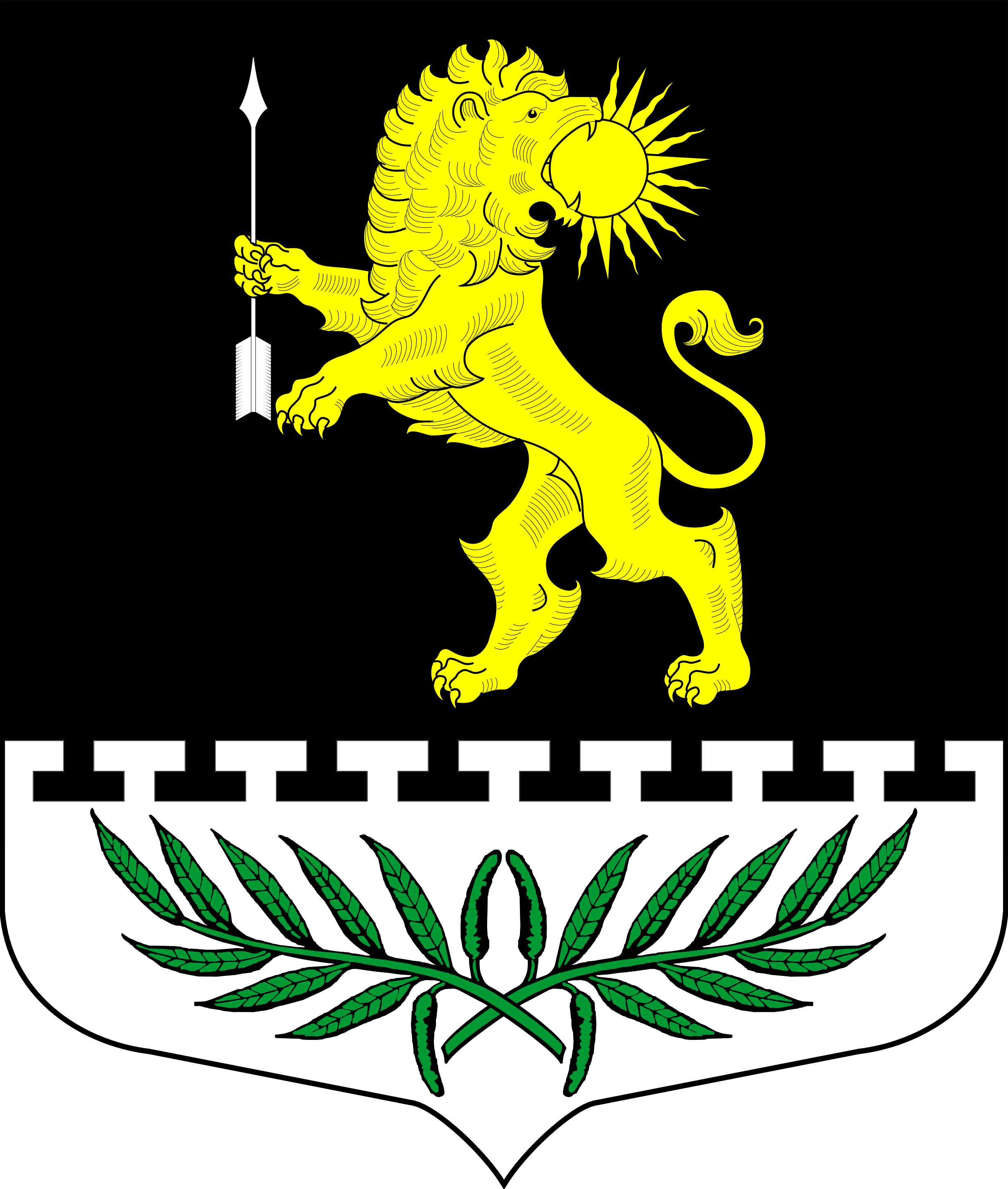 ЛЕНИНГРАДСКАЯ ОБЛАСТЬЛУЖСКИЙ МУНИЦИПАЛЬНЫЙ РАЙОНАДМИНИСТРАЦИЯ СЕРЕБРЯНСКОГО СЕЛЬСКОГО ПОСЕЛЕНИЯПОСТАНОВЛЕНИЕот 2019 года            № В соответствии с федеральным законом 131-ФЗ от 06.10.2003г. "Об общих принципах организации местного самоуправления в Российской Федерации", на основании ст. 179 Бюджетного кодекса Российской Федерации, Постановлением Правительства РФ от 10.02.2017 № 169 «Об утверждении Правил предоставления и распределения субсидий из федерального бюджета бюджетам субъектов Российской Федерации на поддержку государственных программ субъектов Российской Федерации и муниципальных программ формирования современной городской среды», постановлением Правительства Ленинградской области от 17.04.2018 № 139 «Об утверждении Порядка предоставления и распределения субсидий из областного бюджета Ленинградской области и поступивших в порядке софинансирования средств федерального бюджета бюджетам муниципальных образований Ленинградской области на реализацию мероприятий муниципальных программ «Формирования комфортной городской среды в рамках государственной программы Ленинградской области и обеспечение качественным жильем граждан на территории Ленинградской области» (с дополнениями и изменениями), и в соответствии с Уставом МО Серебрянское сельское поселение, администрация Серебрянского сельского поселенияПОСТАНОВЛЯЕТ:Внести в Постановление от 28.12.2017 года № 211 «Об утверждении муниципальной программы «Формирование комфортной городской среды» муниципального образования «Серебрянское сельское поселение  Лужского муниципального района Ленинградской области на 2018-2022 годы» изложив  Приложение № 1 к постановлению администрации Серебрянского сельского поселения Лужского муниципального района Ленинградской области от 28.12.2017 г.    № 211 в новой редакции приложения №1 к настоящему постановлению.Постановление Постановление от 28.12.2017 года № 211 «Об утверждении муниципальной программы «Формирование комфортной городской среды» муниципального образования «Серебрянское сельское поселение  Лужского муниципального района Ленинградской области на 2018-2022 годы» считать утратившим силу.Специалисту администрации  по учету и финансам осуществлять финансирование муниципальной программы «Формирование комфортной городской среды» муниципального образования «Серебрянское сельское поселение» Лужского муниципального района Ленинградской области в пределах средств, предусмотренных в бюджете МО «Серебрянское сельское поселение» на соответствующий финансовый год.Контроль над исполнением настоящего постановления возложить на заместителя главы администрации муниципального образования «Серебрянское сельское поселение».Глава администрацииСеребрянского сельского поселения            Приложение № 1к постановлению администрации Серебрянского сельского поселения Лужского муниципального района Ленинградской областиот 17.07.2019 года № 100МУНИЦИПАЛЬНАЯ ПРОГРАММАФОРМИРОВАНИЕ КОМФОРТНОЙ ГОРОДСКОЙ СРЕДЫМУНИЦИПАЛЬНОГО ОБРАЗОВАНИЯ «СЕРЕБРЯНСКОЕ СЕЛЬСКОЕ ПОСЕЛЕНИЕ» ЛУЖСКОГО МУНИЦИПАЛЬНОГО РАЙОНАЛЕНИНГРАДСКОЙ ОБЛАСТИНА 2018-2024 ГОДЫПАСПОРТ ПРОГРАММЫПостановка  проблемы и обоснование необходимости разработки программыХарактеристика текущего состояния, основные проблемы ремонта и благоустройства дворовых территорий, а также мест массового пребывания населения, анализ причин возникновения проблем и описание основных возможных рисков реализации муниципальной программы.Дворовые территории являются важнейшей составной частью транспортной системы. От уровня транспортно-эксплуатационного состояния дворовых территорий многоквартирных домов и проездов к дворовым территориям во многом зависит качество жизни населения. На территории пос.Серебрянский находится 13 многоквартирных домов, площадь дворовых территорий 37181 кв.м. Текущее состояние большинства дворовых территорий не соответствует современным требованиям к местам проживания граждан, обусловленным нормами Градостроительного и Жилищного кодексов Российской Федерации, а именно: значительная часть асфальтобетонного покрытия внутриквартальных проездов имеет высокую степень износа, так как срок службы дорожных покрытий с момента массовой застройки муниципального образования «Серебрянское сельское поселение» многоквартирными домами истек, практически не производятся работы по озеленению дворовых территорий, малое количество парковок для временного хранения автомобилей, недостаточно оборудованных детских и спортивных площадок,на территории поселения нет ни одного двора,отвечающего условиям доступности для инвалидов и других маломобильных групп населения.Существующее положение обусловлено рядом факторов: нарушение градостроительных норм при застройке  территорий, введение новых современных требований к благоустройству и содержанию территорий, недостаточное финансирование программных мероприятий в предыдущие годы, отсутствие комплексного подхода к решению проблемы формирования и обеспечения среды, комфортной и благоприятной для проживания населения. До настоящего времени благоустройство дворовых территорий осуществлялось по отдельным видам работ, без взаимной увязки элементов благоустройства. Некоторые виды работ по благоустройству практически не производились: работы по содержанию зеленых зон дворовых территорий, организации новых дворовых площадок для отдыха детей разных возрастных групп, устройство парковок для временного хранения автомобилей. Благоустройство дворовых территорий и мест массового пребывания населения невозможно осуществлять без комплексного подхода. При отсутствии проекта благоустройства получить многофункциональную адаптивную среду для проживания граждан не представляется возможным. При выполнении работ по благоустройству необходимо учитывать мнение жителей и сложившуюся инфраструктуру территорий дворов для определения функциональных зон и выполнения других мероприятий. Комплексный подход позволяет наиболее полно и в то же время детально охватить весь объем проблем, решение которых может обеспечить комфортные условия проживания всего населения. К этим условиям относятся чистые улицы, благоустроенные  дворы и дома, зеленые насаждения, необходимый уровень освещенности дворов в темное время суток. Важнейшей задачей органов местного самоуправления муниципального образования «Серебрянское сельское поселение» является формирование и обеспечение среды, комфортной и благоприятной для проживания населения, в том числе благоустройство и надлежащее содержание дворовых территорий, общественной зоны, выполнение требований Градостроительного кодекса Российской Федерации по устойчивому развитию городских территорий, обеспечивающих при осуществлении градостроительной деятельности безопасные и благоприятные условия жизнедеятельности человека. Однако недостатком городской среды муниципального образования является отсутствие благоустройства общественных пространств как мест притяжения населения для проведения организованного досуга. Кроме того, имеющиеся на территории места рекреации (пляж, сосновый бор) не реализуют в полной мере свой потенциал как места отдыха населения и гостей города. На территории Серебрянского сельского поселения целесообразно развитие немоторизированных видов передвижения (пешеходное и велодвижение), но при этом ряд улиц поселения не имеет оборудованных тротуаров и выделенных полос для движения велотранспорта, пешеходные пути для движения сквозь дворы многоквартирных домов формируются стихийно и не полностью учитываются в планах благоустройства. Площадь общественной территории составляет 7708 кв.м.Для поддержания дворовых территорий и мест массового пребывания населения в технически исправном состоянии и приведения их в соответствие с современными требованиями комфортности разработана муниципальная программа «Формирование комфортной городской среды муниципального образования «Серебрянское сельское поселение» на 2018-2024 годы» (далее – муниципальная программа), которой предусматривается целенаправленная работа по следующим направлениям:ремонт асфальтобетонного покрытия дворовых территорий, в том числе места стоянки автотранспортных средств, тротуаров и автомобильных дорог, образующие проезды к территориям, прилегающим к многоквартирным домам  сельского поселения  проездов к ним;создание условий для доступности  инвалидов и других маломобильных групп населения;максимальное сохранение существующих малых архитектурных форм, размещение игровых и спортивных  комплексов для детей и подростков разных возрастных групп, создание общественной   зоны отдыха  для  взрослого населения; ремонт конструктивных элементов, расположенных в дворовых территориях жилых домов; озеленение дворовых территорий; ремонт и восстановление дворового освещения. Комплексное благоустройство дворовых территорий и мест массового пребывания населения позволит поддержать их в удовлетворительном состоянии, повысить уровень благоустройства, выполнить архитектурно-планировочную организацию территории, обеспечить здоровые условия отдыха и жизни жителей. При реализации муниципальной программы возможно возникновение следующих рисков, которые могут препятствовать достижению планируемых результатов: риски, связанные с изменением бюджетного законодательства; финансовые риски: финансирование муниципальной программы не в полном объеме в связи с неисполнением доходной части бюджета поселения. В таком случае муниципальная программа подлежит корректировке.Одним из приоритетов реализации программы является обеспечение надлежащего технического и санитарно-гигиенического состояния дворовых территорий многоквартирных домов и мест массового пребывания населения, создание комфортной территории для жизнедеятельности населения.Приоритеты государственной политики в сфере формирования комфортной городской средыПриоритеты государственной политики в сфере реализации программы сформированы на основе положений федеральных и региональных документов стратегического планирования в том числе:Концепции долгосрочного социально-экономического развития Российской Федерации на период до 2020 года (утверждена распоряжением Правительства Российской Федерации от 17 ноября 2008 года № 1662-р);Стратегии социально-экономического развития Ленинградской области до 2030 года (утверждена областным законом от 8 августа 2016 года № 76-оз);Государственной программы Российской Федерации "Обеспечение доступными комфортным жильем и коммунальными услугами граждан Российской Федерации" (утверждена постановлением Правительства Российской Федерации от 15 апреля 2014 года № 323).Цели, задачи, этапы и сроки выполнения программы, ожидаемые результаты реализации программыСоздание условий для системного повышения качества и комфорта городской среды на территории муниципального образования «Серебрянское сельское поселение».Задачи программы:1. Реализация комплекса первоочередных мероприятий по благоустройству дворовых территорий муниципального образования «Серебрянское сельское поселение».2. Реализация комплекса первоочередных мероприятий по благоустройству общественных территорий муниципального образования «Серебрянское сельское поселение».3. Повышение уровня вовлеченности заинтересованных граждан, организаций в реализацию мероприятий по благоустройству территории муниципального образования «Серебрянское сельское поселение».Сроки реализации программы – 2018-2024 годы.Ожидаемые результаты реализации программы В рамках реализации программных мероприятий к концу 2024 года предполагается достичь следующих результатов: -количество благоустроенных дворовых территорий Серебрянского сельского поселения – 8 шт.;-количество благоустроенных общественных территорий, расположенных на территории Серебрянского сельское поселение – 2 шт.Выделение этапов реализации не предусмотрено.Порядок включения объектов в программу5.1. Президиумом Совета при Президенте РФ по стратегическому развитию и приоритетным проектом протоколом от 21.11.2016 №10, утвержден приоритетный проект «Формирование комфортной городской среды».Реализация проекта на территории Серебрянского сельского поселения осуществляется по двум мероприятиям:- благоустройство дворовых территорий;- благоустройство не менее одной муниципальной территории общего пользования муниципального образования.Общий объем субсидии распределяется по целям следующим образом:а) на благоустройство дворовых территорий многоквартирных домов – не менее 2/3 от общего объема субсидии;б) на благоустройство не менее одной наиболее посещаемой муниципальной территории общего пользования сельского поселения (центральная улица, площадь, набережная и другие) - 1/3 от общего объема субсидии.Базовый процент софинансирования мероприятий из средств местного бюджета составляет 5%.5.2. В мероприятие по благоустройству включаются не менее одной общественной территории муниципального образования, выявленные по результатам опроса граждан.Порядок представления, рассмотрения и оценки предложений заинтересованных лиц для включения общественной территории в муниципальную программу «Формирование комфортной городской среды» муниципального образования «Серебрянское сельское поселение» Лужского муниципального района Ленинградской области утверждены постановлением администрации Серебрянского сельского поселения от 24 октября 2017 года  № 168.5.3. Перечень работ по благоустройству общественных территорий муниципального образования «Серебрянское сельское поселение» утверждается в соответствии с Перечнем работ по благоустройству общественных территорий в рамках реализации муниципальных программ формирования комфортной городской среды на 2018-2024 годы, утвержденным Комитетом по жилищно-коммунальному хозяйству Ленинградской области, согласно приложению № 5 к настоящей программе.5.4. Мероприятие по благоустройству дворовых территорий осуществляется по минимальному и дополнительному перечням видов работ по благоустройству дворовых территорий (далее – минимальный перечень, дополнительный перечень, минимальный и дополнительный перечни).Минимальный перечень видов работ:-ремонт дворовых проездов;-обеспечение освещения дворовых территорий;-установку скамеек;-установку урн.Перечень дополнительных видов работ:-озеленение территории;- установка ограждений;- установка малых архитектурных форм и городской мебели;- оборудование поверхностной дренажной системы внутридворовых проездов;- обустройство площадок для отдыха;-установка детских площадок;-установка спортивных площадок;-оборудование автомобильных парковок;- оборудование площадок для выгула и дрессировки собак.5.5. Нормативная (предельная) стоимость (единичные расценки) работ по благоустройству дворовых территорий и общественных территорий устанавливается в соответствии с нормативным правовым актом Комитета по жилищно-коммунальному хозяйству Ленинградской области согласно приложению № 6 к настоящей программе.5.6. Участие заинтересованных лиц при выполнении работ по благоустройству дворовых территорий в рамках дополнительного перечня предусмотрено в форме привлечения указанных лиц к проведению демонтажных и общестроительных работ, не требующих специализированных навыков и квалификации, а также мероприятий по уборке территории после завершения работ.5.7. Порядок представления, рассмотрения и оценки предложений заинтересованных лиц для включения дворовой территории в муниципальную программу «Формирование комфортной городской среды» муниципального образования «Серебрянское сельское поселение» Лужского муниципального района Ленинградской области≫ утвержден постановлением администрации МО «Серебрянское сельское поселение» от 24.10.2017 года № 169.5.8. Проведение мероприятий по благоустройству дворовых территорий многоквартирных домов, расположенных на территории муниципального образования «Серебрянское сельское поселение», а также территорий общего пользования муниципального образования «Серебрянское сельское поселение» осуществляется с учетом необходимости обеспечения физической, пространственной и информационной доступности зданий, сооружений, дворовых и общественных территорий для инвалидов и других маломобильных групп населения. Мероприятия по благоустройству дворовых территорий многоквартирных домов, расположенных на территории муниципального образования «Серебрянское сельское поселение», а также территорий общего пользования муниципального образования «Серебрянское сельское поселение» учитывают требования Правил обеспечения условий доступности для инвалидов жилых помещений и общего имущества в многоквартирном доме, утвержденных постановлением Правительства РФ от 09.07.2016 № 649 «О мерах по приспособлению жилых помещений и общего имущества в многоквартирном доме с учетом потребностей инвалидов».Порядок разработки, обсуждения с заинтересованными лицами и утверждения дизайн-проектов благоустройства дворовых территорий многоквартирных домов и общественных территорий, включенноыхв муниципальную программу1. Настоящий Порядок определяет условия и критерии внесения изменений в дизайн-проект дворовых территорий многоквартирных домов и общественных территорий для формирования окончательного вида благоустройства территорий.2. Основные понятия, используемые в настоящем Порядке:1) организатор обсуждения с заинтересованными лицами и утверждения дизайн-проектов благоустройства дворовых территорий многоквартирных домов и общественных территорий – отдел ЖКХ администрации Серебрянского сельского поселения2) благоустройство территорий - комплекс мероприятий, направленных на улучшение санитарного, экологического и эстетического состояния территории, подлежащих благоустройству.3) заявка - заявка на участие в обсуждении с заинтересованными лицами дизайн-проектов благоустройства дворовых территорий многоквартирных домов и общественных территорий Серебрянского сельского поселения.4) заинтересованные лица – собственники помещений в многоквартирных домах, собственники иных зданий и сооружений, расположенных в границах дворовой территории, подлежащей благоустройству, а также граждане и организации, заинтересованные в благоустройстве общественных территорий.5) участник отбора - физическое или юридическое лицо, участвующее в обсуждении благоустройства дворовых территорий многоквартирных домов и общественных территорий.3. Для участия в обсуждении с заинтересованными лицами дизайн-проектов благоустройства дворовых территорий многоквартирных домов и общественных территорий участники отбора должны выполнить следующие условия:3.1. В отношении дворовых территорий многоквартирных домов:1) общим собранием собственников помещений в многоквартирном доме принять следующие решения:- об избрании представителя заинтересованных лиц, уполномоченных на представление предложений, согласование дизайн-проекта благоустройства дворовой территории.3.2. В отношении общественных территорий:- определить функциональные зоны и их взаимное расположение на выбранной общественной территории;- определить виды малых архитектурных форм, включая определение их функционального назначения, соответствующих габаритов, стилевого решения, материалов;- определить типы покрытия, с учетом функционального зонирования общественной территории;- определить тип озеленения общественной территории;- определить тип освещения и осветительного оборудования общественнойтерритории.4. Организатор отбора готовит уведомление о проведении обсуждения с заинтересованными лицами дизайн-проектов дворовых территорий многоквартирных домов и общественных территорий Серебрянского сельского поселения, которое подлежит официальному опубликованию в печатных средствах массовой информации и размещению на официальном сайте администрации Серебрянского сельского поселения, в информационно – телекоммуникационной сети "Интернет" не позднее, чем за 3 дня до начала обсуждения дизайн-проектов.5. Заявка на участие в обсуждении с заинтересованными лицами дизайн-проектов дворовых территорий многоквартирных домов и общественных территорий Серебрянского сельского поселения направляется участником отбора Организатору отбора в письменном виде, по форме, указанной в приложении № 4 к настоящей Программе, в срок, установленный в уведомлении о проведении отбора дворовых территорий многоквартирных домов и общественных территорий.Организатор общественного отбора направляет поступившие заявки в общественную комиссию Серебрянского сельского поселения по развитию городской среды утвержденную постановлением администрации Серебрянского сельского поселения от 23 октября 2017 года  № 166, далее – Комиссия). Поступившие заявки регистрируется в журнале учёта, с указанием даты и времени ее получения. Срок подачи заявок - не более 14 календарных дней с даты опубликования уведомления на сайте организатора обсуждения с заинтересованными лицами дизайн-проектов дворовых территорий многоквартирных домов и общественных территорий Серебрянского сельского поселения. Все листы заявки и прилагаемые документы на участие в обсуждении с заинтересованными лицами дизайн-проектов дворовых территорий многоквартирных домов и общественных территорий Серебрянского сельского поселения должны быть прошиты и пронумерованы. Заявка должна быть скреплена печатью участника обсуждения (для юридических лиц) и подписана участником обсуждения.6. Дизайн-проект должен содержать:1) текстовое и визуальное описание проекта благоустройства, в том числе:- постановка проблемы о необходимости выполнения дизайн-проекта;- пояснение, почему решение данной проблемы является важным;- цель разработки дизайн-проекта (во имя чего принимается данный проект);- задачи, которые планируют получить в ходе выполнения проекта;- методы (способы), которые будут использоваться для решения поставленных задач;- конечный результат, который планируется достичь.2) перечень соответствующих и визуализированных изображений, элементов благоустройства, предполагаемых к размещению на соответствующей дворовой и общественной территории;3) сметная документация;4) условия о проведении работ по благоустройству дворовой и общественной территории в соответствии с требованиями обеспечения доступности для маломобильных групп населения.7. Комиссия рассматривает заявки на участие в обсуждении с заинтересованными лицами дизайн-проектов дворовых территорий многоквартирных домов и общественных территорий Серебрянского сельского поселения в соответствии с требованиями, установленными настоящим Порядком, о чем составляется протокол заседания комиссии (далее - Протокол), в котором в обязательном порядке оцениваются заявки всех участников, с указанием изменений и другой информации.8. Протокол подписывается всеми членами Комиссии, присутствующими на заседании, и размещается секретарем Комиссии на официальном сайте администрации Серебрянского сельского поселения, в информационно –телекоммуникационной сети "Интернет", в течение трех рабочих дней с момента его подписания.9. В случае если по окончании срока подачи заявок на участие в обсуждении с заинтересованными лицами дизайн-проектов дворовых территорий многоквартирных домов и общественных территорий Серебрянского сельского поселения подана только одна заявка на участие в обсуждении, Комиссия признает отбор несостоявшимся и не рассматривает указанную заявку.Если заявка соответствует требованиям и условиям настоящего Порядка, работы, указанные в сметной документации, будут выполняться в соответствии с внесенными изменениями в дизайн-проект.10. В случае признания обсуждения несостоявшимся, работы должны выполняться по ранее согласованному комиссией дизайн-проекту.Механизм реализации программыДля эффективной реализации программы используются организационные механизмы, позволяющие принимать решения о выполнении мероприятий в рамках программы, основанные на анализе оперативной ситуации в сфере жилищно-коммунального хозяйства муниципального образования "Серебрянское сельское поселение" (статистическая отчетность, отраслевой мониторинг).Выполнение мероприятий осуществляется согласно действующего бюджетного законодательства, в соответствии с федеральным законодательством о размещении заказов для муниципальных нужд.Ответственность за эффективным и целевым использованием финансовых средств несет уполномоченный специалист администрация Серебрянского сельского поселения.Оценка социально-экономической эффективностиРеализация запланированных мероприятий в 2018-2024 году позволит удовлетворить большую часть обращений граждан о неудовлетворенном техническом состоянии дворовых территорий многоквартирных домов и территорий общего пользования, а также обеспечит благоприятные условия проживания населения, что положительно отразится и на повышении качества жизни в целом.	Оценка эффективности муниципальной программы проводится администрацией Серебрянского сельского поселения и осуществляется в целях оценки планируемого вклада результатов муниципальной программы в социально экономическое развитие Серебрянского сельского поселения.	Администрация Серебрянского сельского поселения осуществляет мониторинг ситуации и анализ эффективности выполняемой работы.	Администрация Серебрянского сельского поселения предоставляет отчет о выполненных мероприятиях.Текущий контроль за ходом реализации подпрограммы, целевым и эффективным расходованием средств бюджета осуществляется путем проведения плановых и внеплановых проверок, ведением текущего мониторинга выполнения мероприятий, через закрепленный в муниципальных контрактах механизм контроля за ходом и качеством работ, окончательной приемки выполненных работ, ведение отчетности осуществляет  администрация Серебрянского сельского поселенияВ рамках реализации муниципальной программы планируется:- провести ремонт 8 ед. дворовых территорий многоквартирных домов  в п. Серебрянский.- провести ремонт общественной территории в пос. Серебрянский, ул.Совхозная;- провести ремонт общественной территории в пос. Серебрянский, ул. Лужская.Мероприятия программыОснову Программы составляют мероприятия по благоустройству дворовых и общественных территорий Серебрянского сельского поселения. Адресный перечень дворовых территорий и территорий общего пользования, подлежащий благоустройству в рамках настоящей Программы содержится в приложении № 2 к настоящей программе. Информация о ресурсном обеспечении муниципальной программыФинансирование мероприятий Программы будет осуществляться за счет средств бюджета Серебрянского сельского поселения Лужского муниципального района Ленинградской области, средств федерального бюджета и средств бюджета Ленинградской области.Общий объем финансирования Программы составляет 24656,715 тыс.рублей, планируемые средства по годам и источникам:  Объемы финансирования Программы носят прогнозный характер и подлежат ежегодному уточнению при формировании проекта бюджета Серебрянского сельского поселения Лужского муниципального района, бюджета Ленинградской области на очередной финансовый год.Объемы финансирования Программы на очередной финансовый год за счет средств местного бюджета Серебрянского сельского поселения Лужского муниципального района определяются Решением о бюджете Серебрянского сельского поселения Лужского муниципального района на очередной финансовый год и устанавливаются не ниже финансирования предыдущего года с учетом коэффициентов инфляции и роста объемов производства. Реализация Программы осуществляется на основе муниципальных контрактов (договоров), заключаемых Администрацией Серебрянского сельского поселения  с подрядчиками по исполнению программных мероприятий на основе условий, порядка и правил, утвержденных федеральными, областными и муниципальными нормативными правовыми актами. Риски и меры по управлению рисками с целью минимизации их влияния на достижение целей муниципальной программы.	В данном разделе приводится описание основных рисков, оказывающих влияние на конечные результаты реализации мероприятий муниципальной программы, к числу которых относятся:- бюджетные риски, связанные с дефицитом регионального и местного бюджетов и возможностью невыполнения своих обязательств по софинансированию мероприятий муниципальной программы; - социальные риски, связанные с низкой социальной активностью населения, отсутствием  массовой культуры соучастия в благоустройстве дворовых территорий и т.д.; - управленческие (внутренние) риски, связанные с неэффективным управлением реализацией муниципальной программы, низким качеством межведомственного взаимодействия, недостаточным контролем над реализацией муниципальной программы и т. д.- иные другие риски, которые могут препятствовать выполнению  муниципальной программы. 	В таком случае муниципальная программа подлежит корректировке.Приложение № 1к программе Формирование комфортной городской среды муниципального образования "Серебрянское сельское поселение" Лужского муниципального района Ленинградской областиПрогнозные значения показателей (индикаторов) реализации муниципальной программы«Формирование комфортной городской среды на территории  Серебрянского сельского поселения Лужского муниципального района на 2018 – 2024 годы» Приложение № 2к программе Формирование комфортной городской среды муниципального образования "Серебрянское сельское поселение" Лужского муниципального района Ленинградской областиАдресный перечень дворовых территорий многоквартирных домов, расположенных на территории муниципального образования «Серебрянское сельское поселение» которые планируется благоустроить.* - перечень дворовых территорий будет определен по результатам отбора общественной комиссии в соответствии с постановлением администрации Серебрянского сельского поселения от 24.10.2017 года № 169.Адресный перечень наиболее посещаемых муниципальных территорий общего пользования МО «Серебрянское сельское поселение», которые планируется благоустроить.* - перечень наиболее посещаемых муниципальных территорий общего пользования Серебрянского сельского поселения будет определен по результатам отбора общественной комиссии в соответствии с постановлением администрации Серебрянского сельского поселения от 24 октября 2017 года  № 168.Приложение № 3к программе «Формирование комфортной городской среды» муниципального образования "Серебрянское сельское поселение" Лужского муниципального района Ленинградской областиПлан мероприятий муниципальной программы «Формирование комфортной городской среды на территории  Серебрянского сельского поселения Лужского муниципального района на 2018 – 2024 годы»Приложение № 4к программе «Формирование комфортной городской среды» муниципального образования "Серебрянское сельское поселение" Лужского муниципального района Ленинградской областиЗАЯВКАна участие в обсуждении с заинтересованными лицами и утверждения дизайн-проектов благоустройства дворовых территорий многоквартирных домов и общественных территорий, включенных в программу формирования современной городской среды на территории муниципального образования «Серебрянское сельское поселение»Дата _________________Куда: В администрацию Серебрянского сельского поселения адрес: пос. Серебрянский, ул. Совхозная д.18а  или по адресу электронной почты: adm.serebrynski@rambler.ru;Наименование участника обсуждения, в том числе:1. Для организаций:- наименование участника обсуждения ___________________________________________________- местонахождение участника обсуждения_____________________________________________________________________________________(юридический и почтовый адрес)- ИНН, ОГРН, КПП (для юридического лица)______________________________________________- номер контактного телефона (факса)____________________________________________________2. Для граждан:- фамилия, имя, отчество участника обсуждения____________________________________________- номер контактного телефона___________________________________________________________- почтовый адрес местожительства_______________________________________________________Изучив Порядок проведения обсуждения с заинтересованными лицами дизайн-проектов дворовых территорий многоквартирных домов и общественных территорий Серебрянского сельского поселения ____________________________________________________________________________(наименование участника обсуждения), (Ф.И.О. гражданина)в лице _______________________________________________________________________________(наименование должности и Ф.И.О., подписавшего заявку)изъявляет желание участвовать в обсуждении дизайн-проекта.Предлагаем внести изменения___________________________________________________________(вид работ, адрес территории МКД, адрес общественной территории)К настоящей заявке прилагаются документы на __ л.Должность _______________________________________________________(подпись, фамилия, имя, отчество (при его наличии), подписавшего заявку)Приложение № 5к программе «Формирование комфортной городской среды» муниципального образования "Серебрянское сельское поселение" Лужского муниципального района Ленинградской областиПеречень работ по благоустройству общественных территорий муниципального образования «Серебрянское сельское поселение»Перечень работ по благоустройству общественных территориймуниципального образования:Перечень работ по благоустройству общественных территорий включает:- устройство автомобильных проездов;- устройство пешеходных зон;- устройство велосипедных дорожек и роликовых трасс;- устройство заниженных съездов с тротуара;- устройство тактильных покрытий;- обеспечение вертикальной коммуникации (подъемники, эскалаторы, заезды)- организация освещения основного;- организация освещения декоративного;- установка скамеек;- установка урн;- озеленение территорий;- установка ограждений;- установка малых архитектурных форм и городской мебели;- оборудование поверхностной дренажной системы;- оборудование площадок для отдыха;- оборудование детских площадок;- оборудование спортивных площадок;- демонтажные работы;- покрасочные работы;- доставка оборудования и материалов;- оборудование парковочных мест для автомобилей, в том числе мест длямаломобильных групп населения;- устройство фонтанов;- оборудование набережной, спуска к воде, пирса и пляжа адаптированныхдля маломобильных групп населения.Приложение № 6к программе «Формирование комфортной городской среды» муниципального образования "Серебрянское сельское поселение" Лужского муниципального района Ленинградской областиНормативная (предельная) стоимость (единичные расценки) работ по благоустройству дворовых территорий и общественных территорий.Таблица № 1  Ремонт проездовТаблица № 2 Освещение территорийТаблица № 3 Установка скамеекТаблица № 4  Установка урнТаблица № 5  Оборудование детских и (или) спортивных площадокТаблица № 6 Озеленение территорийО внесении изменений в Постановление от 28.12.2017 года № 211 «Об утверждении муниципальной программы «Формирование комфортной городской среды» муниципального образования «Серебрянское сельское поселение  Лужского муниципального района Ленинградской области»Наименование программыМуниципальная программа «Формирование комфортной городской среды муниципального образования «Серебрянское сельское поселение» на 2018-2024 годы» (далее - Программа)Муниципальная программа «Формирование комфортной городской среды муниципального образования «Серебрянское сельское поселение» на 2018-2024 годы» (далее - Программа)Муниципальная программа «Формирование комфортной городской среды муниципального образования «Серебрянское сельское поселение» на 2018-2024 годы» (далее - Программа)Муниципальная программа «Формирование комфортной городской среды муниципального образования «Серебрянское сельское поселение» на 2018-2024 годы» (далее - Программа)Муниципальная программа «Формирование комфортной городской среды муниципального образования «Серебрянское сельское поселение» на 2018-2024 годы» (далее - Программа)Муниципальная программа «Формирование комфортной городской среды муниципального образования «Серебрянское сельское поселение» на 2018-2024 годы» (далее - Программа)Исполнители программыАдминистрация Серебрянского сельского поселенияАдминистрация Серебрянского сельского поселенияАдминистрация Серебрянского сельского поселенияАдминистрация Серебрянского сельского поселенияАдминистрация Серебрянского сельского поселенияАдминистрация Серебрянского сельского поселенияЦель программы Создание условий для системного повышения качества и комфорта городской среды на территории муниципального образования «Серебрянское сельское поселение»Создание условий для системного повышения качества и комфорта городской среды на территории муниципального образования «Серебрянское сельское поселение»Создание условий для системного повышения качества и комфорта городской среды на территории муниципального образования «Серебрянское сельское поселение»Создание условий для системного повышения качества и комфорта городской среды на территории муниципального образования «Серебрянское сельское поселение»Создание условий для системного повышения качества и комфорта городской среды на территории муниципального образования «Серебрянское сельское поселение»Создание условий для системного повышения качества и комфорта городской среды на территории муниципального образования «Серебрянское сельское поселение»Задачи программы 1. Реализация комплекса первоочередных мероприятий по благоустройству дворовых территорий муниципального образования «Серебрянское сельское поселение».2. Реализация комплекса первоочередных мероприятий по благоустройству общественных территорий муниципального образования «Серебрянское сельское поселение».3. Повышение уровня вовлеченности заинтересованных граждан, организаций в реализацию мероприятий по благоустройству территории муниципального образования «Серебрянское сельское поселение»1. Реализация комплекса первоочередных мероприятий по благоустройству дворовых территорий муниципального образования «Серебрянское сельское поселение».2. Реализация комплекса первоочередных мероприятий по благоустройству общественных территорий муниципального образования «Серебрянское сельское поселение».3. Повышение уровня вовлеченности заинтересованных граждан, организаций в реализацию мероприятий по благоустройству территории муниципального образования «Серебрянское сельское поселение»1. Реализация комплекса первоочередных мероприятий по благоустройству дворовых территорий муниципального образования «Серебрянское сельское поселение».2. Реализация комплекса первоочередных мероприятий по благоустройству общественных территорий муниципального образования «Серебрянское сельское поселение».3. Повышение уровня вовлеченности заинтересованных граждан, организаций в реализацию мероприятий по благоустройству территории муниципального образования «Серебрянское сельское поселение»1. Реализация комплекса первоочередных мероприятий по благоустройству дворовых территорий муниципального образования «Серебрянское сельское поселение».2. Реализация комплекса первоочередных мероприятий по благоустройству общественных территорий муниципального образования «Серебрянское сельское поселение».3. Повышение уровня вовлеченности заинтересованных граждан, организаций в реализацию мероприятий по благоустройству территории муниципального образования «Серебрянское сельское поселение»1. Реализация комплекса первоочередных мероприятий по благоустройству дворовых территорий муниципального образования «Серебрянское сельское поселение».2. Реализация комплекса первоочередных мероприятий по благоустройству общественных территорий муниципального образования «Серебрянское сельское поселение».3. Повышение уровня вовлеченности заинтересованных граждан, организаций в реализацию мероприятий по благоустройству территории муниципального образования «Серебрянское сельское поселение»1. Реализация комплекса первоочередных мероприятий по благоустройству дворовых территорий муниципального образования «Серебрянское сельское поселение».2. Реализация комплекса первоочередных мероприятий по благоустройству общественных территорий муниципального образования «Серебрянское сельское поселение».3. Повышение уровня вовлеченности заинтересованных граждан, организаций в реализацию мероприятий по благоустройству территории муниципального образования «Серебрянское сельское поселение»Этапы и сроки реализации программы2018-2024 г.г.2018-2024 г.г.2018-2024 г.г.2018-2024 г.г.2018-2024 г.г.2018-2024 г.г.Объемы и источники финансирования программы с указанием источников финансирования.Годы реализации программыИсточники финансирования, тыс.рублейИсточники финансирования, тыс.рублейИсточники финансирования, тыс.рублейИсточники финансирования, тыс.рублейИсточники финансирования, тыс.рублейОбъемы и источники финансирования программы с указанием источников финансирования.Годы реализации программыВсего, в том числе:  ФедеральныйЛенинградской областиМестный бюджетвнебюджетные источникиОбъемы и источники финансирования программы с указанием источников финансирования.2018 г.0000Объемы и источники финансирования программы с указанием источников финансирования.2019 г.0000Объемы и источники финансирования программы с указанием источников финансирования.2020 г.4656,7151397,0153026,864232,836Объемы и источники финансирования программы с указанием источников финансирования.2021 г.5000,0001500,0003250,000250,000Объемы и источники финансирования программы с указанием источников финансирования.2022 г.5000,0001500,0003250,000250,000Объемы и источники финансирования программы с указанием источников финансирования.2023 г.5000,0001500,0003250,000250,000Объемы и источники финансирования программы с указанием источников финансирования.2024 г.5000,0001500,0003250,000250,000Объемы и источники финансирования программы с указанием источников финансирования.Всего24656,7157397,01516026,8641232,836Ожидаемые результаты реализации программыВ рамках реализации программных мероприятий предполагается достичь следующих результатов: -количество благоустроенных дворовых территорий Серебрянского сельского поселения – 8 шт.;-количество благоустроенных общественных территорий, расположенных на территории Серебрянского сельское поселение – 2 шт.;В рамках реализации программных мероприятий предполагается достичь следующих результатов: -количество благоустроенных дворовых территорий Серебрянского сельского поселения – 8 шт.;-количество благоустроенных общественных территорий, расположенных на территории Серебрянского сельское поселение – 2 шт.;В рамках реализации программных мероприятий предполагается достичь следующих результатов: -количество благоустроенных дворовых территорий Серебрянского сельского поселения – 8 шт.;-количество благоустроенных общественных территорий, расположенных на территории Серебрянского сельское поселение – 2 шт.;В рамках реализации программных мероприятий предполагается достичь следующих результатов: -количество благоустроенных дворовых территорий Серебрянского сельского поселения – 8 шт.;-количество благоустроенных общественных территорий, расположенных на территории Серебрянского сельское поселение – 2 шт.;В рамках реализации программных мероприятий предполагается достичь следующих результатов: -количество благоустроенных дворовых территорий Серебрянского сельского поселения – 8 шт.;-количество благоустроенных общественных территорий, расположенных на территории Серебрянского сельское поселение – 2 шт.;В рамках реализации программных мероприятий предполагается достичь следующих результатов: -количество благоустроенных дворовых территорий Серебрянского сельского поселения – 8 шт.;-количество благоустроенных общественных территорий, расположенных на территории Серебрянского сельское поселение – 2 шт.;Объемы финансирования муниципальной программы по годам реализации, тыс.рублей2018201920202021202220232024ВСЕГО, 004656,7155000,0005000,0005000,0005000,000в том числе:федеральный бюджет001397,0151500,0001500,0001500,0001500,000Областной бюджет003026,8643250,0003250,0003250,0003250,000местный бюджет00232,836250,000250,000250,000250,000фонды0000000внебюджетные источники0000000№Наименование показателяЕдиницы измеренияЗначение показателейЗначение показателейЗначение показателейЗначение показателейЗначение показателейЗначение показателейЗначение показателей№Наименование показателяЕдиницы измерения2018 год2019 год2020 год2021 год2022 год2023 год2024 год1Количество благоустроенных дворовых территорий Серебрянского сельского поселенияшт.00004682Количество благоустроенных общественных территорий, расположенных на территории Серебрянского сельского поселенияшт.0011222№ п/пАдрес МКД* Наименование управляющей организации1 Ленинградская область, Лужский муниципальный район, пос. Серебрянское, ул. Лужская, дом 1ООО "Районная управляющая компания"2 Ленинградская область, Лужский муниципальный район, пос. Серебрянское, ул. Лужская, дом 2ООО "Районная управляющая компания"3 Ленинградская область, Лужский муниципальный район, пос. Серебрянское, ул. Лужская, дом 3ООО "Районная управляющая компания"4 Ленинградская область, Лужский муниципальный район, пос. Серебрянское, ул. Лужская, дом 4ООО "Районная управляющая компания"5Ленинградская область, Лужский муниципальный район, пос. Серебрянское, ул. Лужская, дом 5ООО "Районная управляющая компания"6Ленинградская область, Лужский муниципальный район, пос. Серебрянское, ул. Совхозная, дом 25ООО "Районная управляющая компания"7Ленинградская область, Лужский муниципальный район, пос. Серебрянское, ул. Совхозная, дом 8, дом 12, дом 14ООО "Районная управляющая компания"8Ленинградская область, Лужский муниципальный район, пос. Серебрянское, ул. Совхозная, дом 7, дом 9, дом 9а, дом 19ООО "Районная управляющая компания"№ п/пАдрес объекта*1 Территория общего пользования, расположенная по адресу: 188284, Ленинградская область, Лужский муниципальный район, пос. Серебрянский у домов №1, №2, №3,№ 4 по ул.Лужская2Территория общего пользования, расположенная по адресу: 188284, Ленинградская область, Лужский муниципальный район, пос. Серебрянский, ул. СовхознаяНаименование объекта, мероприятияСрок реализацииПланируемые объемы финансирования ( тыс.рублей в действующих ценах года реализации мероприятия)Планируемые объемы финансирования ( тыс.рублей в действующих ценах года реализации мероприятия)Планируемые объемы финансирования ( тыс.рублей в действующих ценах года реализации мероприятия)Планируемые объемы финансирования ( тыс.рублей в действующих ценах года реализации мероприятия)Планируемые объемы финансирования ( тыс.рублей в действующих ценах года реализации мероприятия)Индикаторы реализации(целевые задания)Главный распорядитель бюджетных средствРаспорядитель (получатель) бюджетных средств /Исполнители мероприятийНаименование объекта, мероприятияСрок реализациивсегов том числев том числев том числев том числеИндикаторы реализации(целевые задания)Главный распорядитель бюджетных средствРаспорядитель (получатель) бюджетных средств /Исполнители мероприятийНаименование объекта, мероприятияСрок реализациивсегобюджет Серебрянского сельского поселенияобластной бюджетфедеральный бюджетпрочие источники12345678910Основное мероприятие «Благоустройство общественных территорий»Основное мероприятие «Благоустройство общественных территорий»Основное мероприятие «Благоустройство общественных территорий»Основное мероприятие «Благоустройство общественных территорий»Основное мероприятие «Благоустройство общественных территорий»Основное мероприятие «Благоустройство общественных территорий»Основное мероприятие «Благоустройство общественных территорий»Основное мероприятие «Благоустройство общественных территорий»Основное мероприятие «Благоустройство общественных территорий»Основное мероприятие «Благоустройство общественных территорий»1. Мероприятия, направленные на поддержку государственных программ субъектов Российской Федерации и муниципальных программ формирования современной городской среды за счет средств резервного фонда Правительства РФ20180,00,00,00,0Количество благоустроенных общественных территорий, расположенных на территории Серебрянского сельского поселенияАдминистрация поселенияАдминистрация Серебрянского  сельского поселения1. Мероприятия, направленные на поддержку государственных программ субъектов Российской Федерации и муниципальных программ формирования современной городской среды за счет средств резервного фонда Правительства РФ20190,00,00,00,0Количество благоустроенных общественных территорий, расположенных на территории Серебрянского сельского поселенияАдминистрация поселенияАдминистрация Серебрянского  сельского поселения1. Мероприятия, направленные на поддержку государственных программ субъектов Российской Федерации и муниципальных программ формирования современной городской среды за счет средств резервного фонда Правительства РФ20204656,715232,8363026,8641397,015Количество благоустроенных общественных территорий, расположенных на территории Серебрянского сельского поселенияАдминистрация поселенияАдминистрация Серебрянского  сельского поселения1. Мероприятия, направленные на поддержку государственных программ субъектов Российской Федерации и муниципальных программ формирования современной городской среды за счет средств резервного фонда Правительства РФ20215000,000250,0003250,0001500,000Количество благоустроенных общественных территорий, расположенных на территории Серебрянского сельского поселенияАдминистрация поселенияАдминистрация Серебрянского  сельского поселения1. Мероприятия, направленные на поддержку государственных программ субъектов Российской Федерации и муниципальных программ формирования современной городской среды за счет средств резервного фонда Правительства РФ20220,00,00,00,0Количество благоустроенных общественных территорий, расположенных на территории Серебрянского сельского поселенияАдминистрация поселенияАдминистрация Серебрянского  сельского поселения1. Мероприятия, направленные на поддержку государственных программ субъектов Российской Федерации и муниципальных программ формирования современной городской среды за счет средств резервного фонда Правительства РФ20230,00,00,00,0Количество благоустроенных общественных территорий, расположенных на территории Серебрянского сельского поселенияАдминистрация поселенияАдминистрация Серебрянского  сельского поселения1. Мероприятия, направленные на поддержку государственных программ субъектов Российской Федерации и муниципальных программ формирования современной городской среды за счет средств резервного фонда Правительства РФ20240,00,00,00,0Количество благоустроенных общественных территорий, расположенных на территории Серебрянского сельского поселенияАдминистрация поселенияАдминистрация Серебрянского  сельского поселенияОсновное мероприятие "Благоустройство дворовых территорий»Основное мероприятие "Благоустройство дворовых территорий»Основное мероприятие "Благоустройство дворовых территорий»Основное мероприятие "Благоустройство дворовых территорий»Основное мероприятие "Благоустройство дворовых территорий»Основное мероприятие "Благоустройство дворовых территорий»Основное мероприятие "Благоустройство дворовых территорий»Основное мероприятие "Благоустройство дворовых территорий»Основное мероприятие "Благоустройство дворовых территорий»Основное мероприятие "Благоустройство дворовых территорий»Мероприятия, направленные на  поддержку государственных программ субъектов Российской Федерации и муниципальных программ формирования современной городской среды за счет средств резервного фонда Правительства Российской Федерации20180,00,00,00,0Количество благоустроенных дворовых территорий Серебрянского сельского поселенияАдминистрация ПоселенияАдминистрация Серебрянского сельского поселенияМероприятия, направленные на  поддержку государственных программ субъектов Российской Федерации и муниципальных программ формирования современной городской среды за счет средств резервного фонда Правительства Российской Федерации20190,00,00,00,0Количество благоустроенных дворовых территорий Серебрянского сельского поселенияАдминистрация ПоселенияАдминистрация Серебрянского сельского поселенияМероприятия, направленные на  поддержку государственных программ субъектов Российской Федерации и муниципальных программ формирования современной городской среды за счет средств резервного фонда Правительства Российской Федерации20200,00,00,00,0Количество благоустроенных дворовых территорий Серебрянского сельского поселенияАдминистрация ПоселенияАдминистрация Серебрянского сельского поселенияМероприятия, направленные на  поддержку государственных программ субъектов Российской Федерации и муниципальных программ формирования современной городской среды за счет средств резервного фонда Правительства Российской Федерации20210,00,00,00,0Количество благоустроенных дворовых территорий Серебрянского сельского поселенияАдминистрация ПоселенияАдминистрация Серебрянского сельского поселенияМероприятия, направленные на  поддержку государственных программ субъектов Российской Федерации и муниципальных программ формирования современной городской среды за счет средств резервного фонда Правительства Российской Федерации20225000,000250,0003250,0001500,000Количество благоустроенных дворовых территорий Серебрянского сельского поселенияАдминистрация ПоселенияАдминистрация Серебрянского сельского поселенияМероприятия, направленные на  поддержку государственных программ субъектов Российской Федерации и муниципальных программ формирования современной городской среды за счет средств резервного фонда Правительства Российской Федерации20235000,000250,0003250,0001500,000Количество благоустроенных дворовых территорий Серебрянского сельского поселенияАдминистрация ПоселенияАдминистрация Серебрянского сельского поселенияМероприятия, направленные на  поддержку государственных программ субъектов Российской Федерации и муниципальных программ формирования современной городской среды за счет средств резервного фонда Правительства Российской Федерации20245000,000250,0003250,0001500,000Количество благоустроенных дворовых территорий Серебрянского сельского поселенияАдминистрация ПоселенияАдминистрация Серебрянского сельского поселенияМероприятия, направленные на  поддержку государственных программ субъектов Российской Федерации и муниципальных программ формирования современной городской среды за счет средств резервного фонда Правительства Российской ФедерацииКоличество благоустроенных дворовых территорий Серебрянского сельского поселенияАдминистрация ПоселенияАдминистрация Серебрянского сельского поселенияИТОГО по программе20180,00,00,00,0ИТОГО по программе20190,00,00,00,0ИТОГО по программе20204656,715232,8363026,8641397,015ИТОГО по программе20215000,000250,0003250,0001500,000ИТОГО по программе20225000,000250,0003250,0001500,000ИТОГО по программе20235000,000250,0003250,0001500,000ИТОГО по программе20245000,000250,0003250,0001500,000ВСЕГО24656,7151232,83616026,8647397,015№п/пНаименование работЕдиницаизмеренияСтоимость за единицу
с НДС (руб.)Изображение1Поднятие горловин колодцев доборными кольцами(без стоимости бетонных колец)люк4 500,002Доборное кольцо бетонноешт.575,00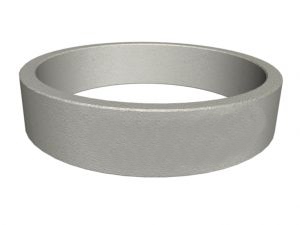 3Снятие деформированного асфальтобетонного покрытия фрезой с погрузкой и перевозкой на расстояние до 10 кмтолщина слоя 50 ммм2550,004Разборка асфальтобетонных покрытий с погрузкой экскаватором и перевозкой на расстояние до 10 км  толщина слоя 100 ммм2350,005Разработка грунта с погрузкой на автомобиль-самосвалс перевозкой на расстояние до 10 км толщина слоя до 200 ммм3350,006Разборка старого бортового камня с погрузкой экскаватором и перевозкой на расстояние до 10 кмп. м.780,007Устройство подстилающих и выравнивающих слоев из песка толщина слоя 100 мм,включая материалым2450,008Устройство подстилающих и выравнивающих слоев из щебня толщина слоя 100 мм, включая материалым21 250,009Устройство щебеночно-набивногопокрытия включая материалы (гранитный отсев)м21 150,0010Розлив вяжущих материаловм213,0011Устройство выравнивающего слоя из асфальтобетонной смеси с применением укладчиков асфальтобетона толщиной до 50 мм - проезжая часть, включая материалым2650,0012Устройство асфальтобетонного покрытия толщиной до50 мм - проезжая частьвключая материалым2850,0013Устройство асфальтобетонного покрытия толщиной до40 мм -пешеходная зона,включая материалым2910,0014Установка нового бортового бетонного камня, включая материалып. м.1 950,00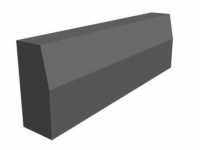 15Установка радиального бортового камня, включая материалы (с доставкой на расстояние до 10 км)п. м.2 325,00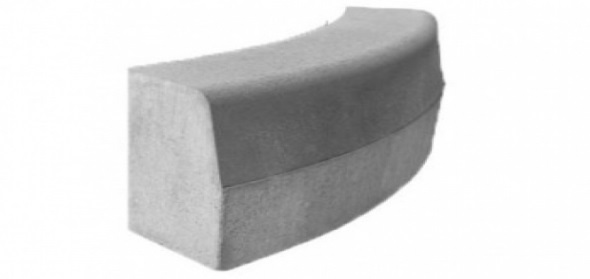 16Устройство тротуарной плитки, включая материалыпрочность при сжатии:400 кг./кв.смморозоустойчивость: > 200 цикловм22 650,00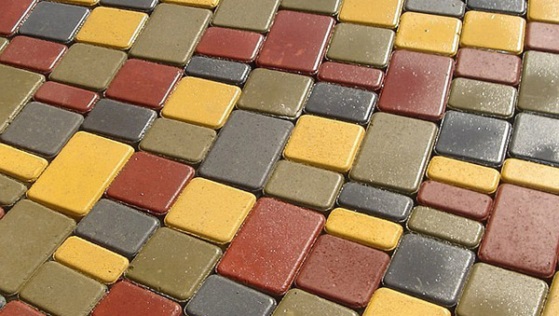 17Оборудование тротуарного съезда с тактильной полосой и занижением бортового камня, включая материалы (с доставкой на расстояние до 10 км)п. м.1820,00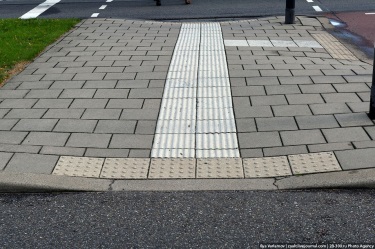 18Устройство тактильной плитки, для инвалидов по зрениюп. м.750,00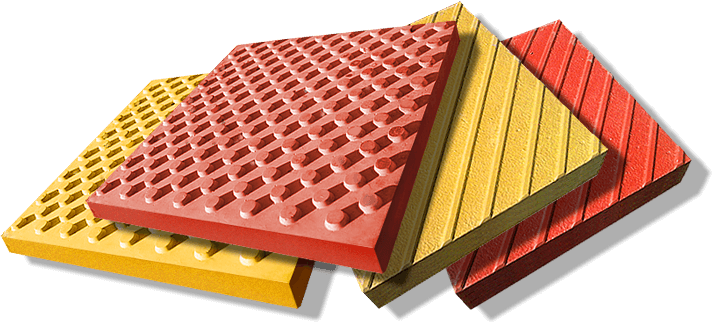 19Ремонт бортовых камнейп.м.950,0020Плиты дорожные с доставкой на расстояние до 10 кмшт.13 500,0021Устройство бетонных дорожек толщиной до 200мм, включая материалым23 253,0022Ремонт бетонных конструкций с подливкой бетонам21 250,0023Демонтаж бетонных конструкций с вывозомна расстояние до 10 кмм21 850,0024Демонтаж старой штукатурки, плитки с вывозом на расстояние до 10 кмм2350,0025Погрузка строительных отходов экскаваторомт75,0026Погрузка строительных отходов вручнуют650,0027Перевозка грузов на расстояние 10 кмт225,0028Столбик дорожный заградительный бетонируемый с доставкой и установкойДиаметр трубы: 76 мм; высота: 1000 мм;шт.2 350,00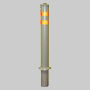 29Полусфера шестигранная бетонная окрашеннаяс доставкой и установкойшт.1 350,00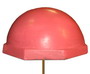 30Парковочный блокиратор с доставкой и установкойшт.2 650,00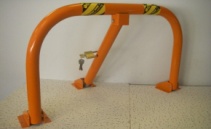 31Нанесение линий разметки безвоздушным способом, дорожная разметкам2320,0032Окраска элементов дворовых проездовп. м.55,0033Ограда металлическая сварная или кованая высотой до 0,5 мвключая доставку и монтажп. п.2 500,00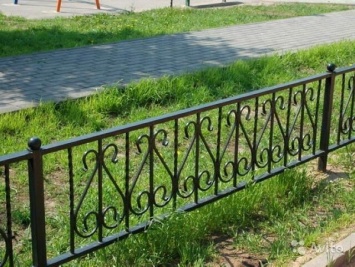 34Ограда металлическая сварная или кованая высотой до 4 м включая доставку и монтажп.м.10 325,0035Установка дорожных знаков на сборных железобетонных фундаментах и металлических стойках массой до 25 кг «Стоянка для инвалидов»шт.3 650,0036Установка металлических пешеходных огражденийвключая материалы (с доставкой на расстояние до 10 км)- Горячее цинкование- Нержавеющая стальп. м.п. м.1 200,002 650,00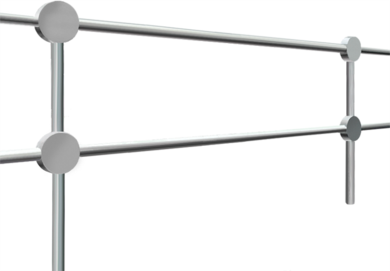 37Устройство покрытия бетонного для экопарковки (газонная решетка) 600×400×100, включая материалы(с доставкой на расстояние до 10 км)м2875,00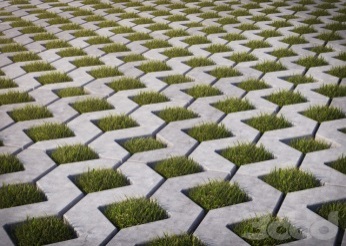 38Труба дренажная для отвода грунтовых вод гофрированная одностенная с перфорацией в геотекстилеd - 110 мм (c учетом доставки и монтажа)п. м.97,0039Фитинги для дренажных труб в геотекстилеd - 110 мм (c учетом доставки и монтажа)п. м.170,0040Лоток водоотводный бетонный с решеткой чугунной, 1000х187х130, сечение: DN110, 
(c учетом монтажа и доставкина расстояние до 10 км)шт.5 750,00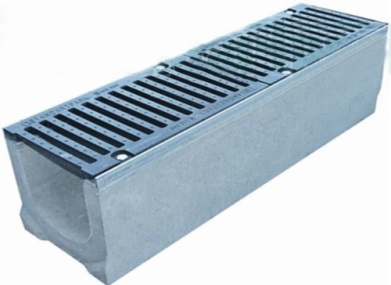 41Облицовка вертикальных поверхностей из камня искусственного,материал: бетон, Предназначен для декоративной отделки стен как внутри, так и снаружи помещений.(c учетом монтажа и доставки на расстояние до 10 км)м21 150,00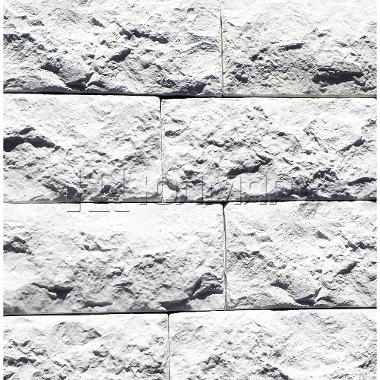 43Плита парапетная из бетона (c учетом монтажа и доставки на расстояние до 10 км)шт.1 850,00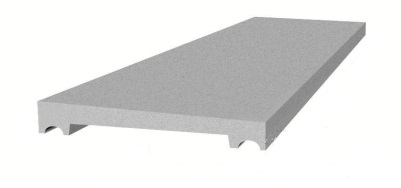 44Ступень лестничнаяиз бетона (c учетом монтажа и доставки на расстояние до 10 км)шт.1 880,00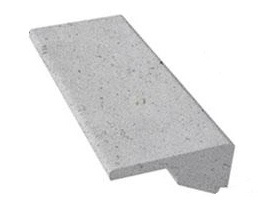 45Блок забора 400*200*200 (c учетом монтажа и доставки на расстояние до 10 км)шт.320,00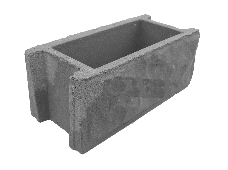 46Блок ФБС 9-3-3, размер: 880*300*280 масса: (c учетом монтажа и доставки на расстояние до 10 км)шт.1250,00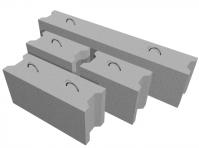 47Опора бетонная (c учетом монтажа и доставки на расстояние до 10 км)Размеры: 600*600*400 масса: 340 кгРазмеры: 500*500*300 масса: 120 кгшт.шт.2125,001150,00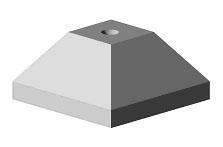 48Тумба бетонная, размер 520*390 масса: 150 кг (c учетом монтажа и доставки на расстояние до 10 км)шт.2250,00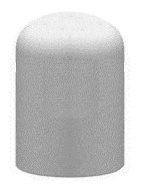 49Геотекстиль 200 г/м2м230,0050Неровность искусственная резиновая со светоотражающими элементами «лежачий полицейский» в комплекте с концевыми элементами (c учетом монтажа и доставки на расстояние до 10 км)ширина - 500 мм, высота - 50 ммширина - 350 мм, высота - 50 ммп. м.п. м.2 350,001 970,00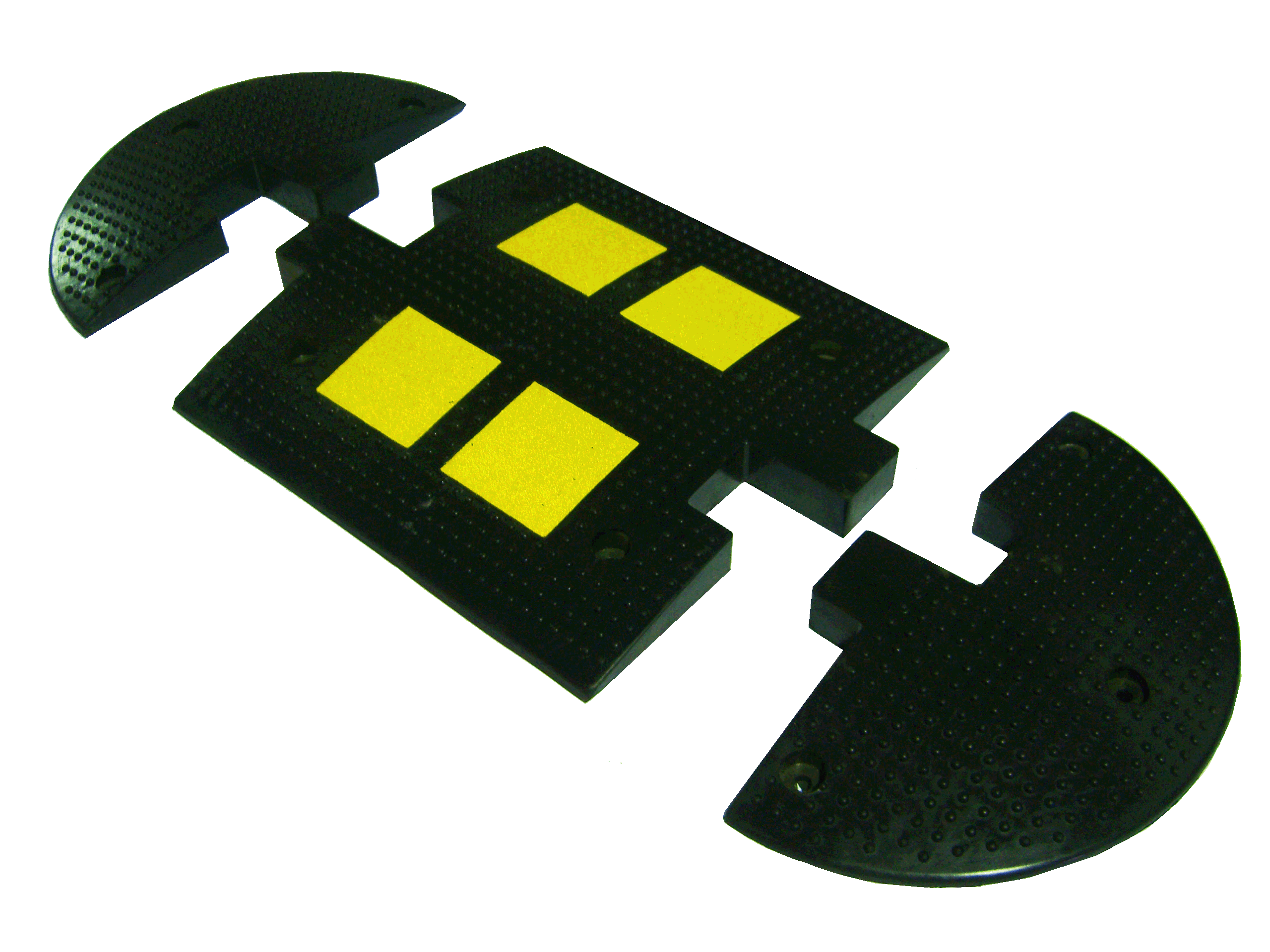 №п/пНаименование работЕдиницаизмеренияСтоимость за единицу 
с НДС (руб.)Изображение1Прокладка провода по фасаду зданиям530,002Установка кронштейнашт.5 950,003Установка светильника уличногошт.5 150,004Установка выключателя автоматического с учетом оборудованияшт.5 800,005Установка выключателяшт.350,006Установка фотоэлементашт.7 180,007Прокладка труб гофрированных для защиты проводовм450,008Затягивание провода в трубым65,009Установка опоры освещения с цоколем и кронштейномшт.19 636,0010Подвес провода СИПм210,0011Демонтаж светильникашт.750,0012Демонтаж провода с фасадам92,0013Демонтаж опорышт.2 100,0014Сверление отверстий в кирпиче1 отв.110,00МатериалыМатериалыМатериалыМатериалы15Провод ВВГ 3 x 2,5м48,5016Провод ВВГ 3 x 1,5м32,5017Цоколь к металлической опорешт.10 126,0018Опора из листовой стали толщиной 3мм, длина – 9 м, покрытие – горячее оцинкование, с цоколем и кронштейномшт.26140,00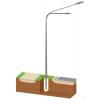 19Опора из листовой стали толщиной 3мм, длина – 6 м, покрытие – горячее оцинкование, с цоколем и кронштейномшт.18525,0020Опора из листовой стали толщиной 3мм, длина – 4 м, покрытие – горячее оцинкование, с цоколем и кронштейномшт.13 750,0021Кронштейн металлический на опорушт.6 369,0022Фотоэлементшт.491,0023Автоматический выключатель 16Ашт.140,0024Выключатель одноклавишный для открытой проводкишт.76,0025Гофрированная труба,d – 32ммп.м.33,0026Светильник светодиодный LED 80 Втшт.13 500,00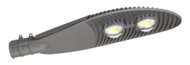 27Светильник светодиодный LED 100 Втшт.13 500,00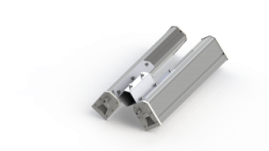 28Кронштейн для светильников на фасадешт.554,0029Провод СИП 4 x 16п. м.101,0030Провод СИП 4 x 25п. м.132,0031Коробка распределительнаяшт.35,0032Клипса (скоба однолапковая)шт.3,0033Дюбель-гвоздь (быстрый монтаж)шт.42,0034Рейка DIN 30 смшт.71,0035Шина нулеваяшт.505,00№п/пНаименование работЕдиницаизмеренияСтоимость за единицу 
с НДС (руб.)ИзображениеРаботаРаботаРаботаРаботаРабота1Демонтаж старых скамеекшт.750,002Стоимость установки скамейкишт.2 000,00МатериалыМатериалыМатериалыМатериалыМатериалы1Скамейка со спинкой металлический каркасДлина - 180 см, Ширина – 58 см, Высота со спинкой - 84 смВес - 54 кгшт.21 500,00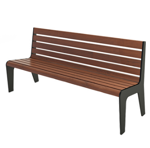 2Скамейка со спинкой металлический каркасДлина - 180 см, Ширина – 62см, Высота со спинкой - 88 смВес - 60 кгшт.18 500,00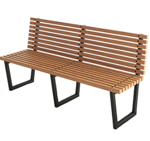 3Скамейка со спинкой двусторонняя металлический каркасДлина - 166 см, Высота – 90 см, Ширина - 115 см, Вес - 91 кгшт.27 500,00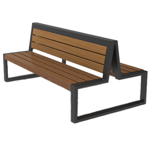 4Лавка без спинки металлический каркасДлина - 180 см, Высота – 45 см, Ширина - 61 см, Вес - 40 кгшт.13 500,00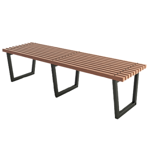 5Скамейка со спинкой бетонМатериал: фибробетон, деревянный настил, лак, пропитка по дереву.
Размеры (мм): 1940х700х850шт.12 600,00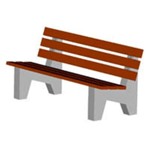 6Скамейка без спинкиМатериал: бетон, деревянный настил, лак, пропитка по дереву.Размеры (мм): 1500х400х430шт.8 700,00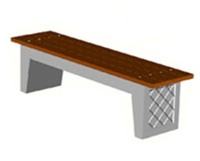 7Скамейка без спинкиМатериал: бетон, деревянный настил, лак, пропитка по дереву.Размеры (мм): 1900х500х450шт.12 800,00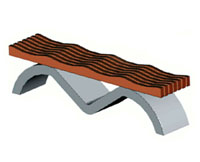 8Скамейка вокруг дерева или столбашт.25 600,00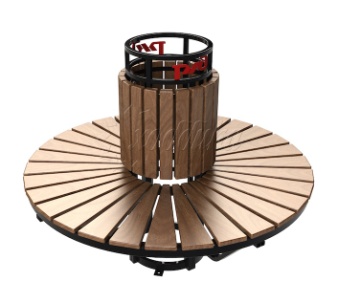 №п/пНаименование работЕдиницаизмеренияСтоимость за единицу 
с НДС (руб.)ИзображениеРаботаРаботаРаботаРаботаРабота1Стоимость установки урны с креплением (фиксацией)шт.1 500,00МатериалыМатериалыМатериалыМатериалыМатериалы1Урна наземная (металлическая)Объем: 40 лМатериал: окрашенный металлшт.2 650,002Урна наземная антивандальная (металлическая)Высота - 650 мм;Диаметр - 320-450 мм;Объем урны - 50 л.шт.8 950,003Урна наземная перевертыш (металлическая)Высота: 550(мм);
Диаметр бака: 300 мм;Высота бака 400 мм;
Объем: 35 (л);шт.2 450,004Урна наземная (бетонная)Материал: бетон, спец краски
Размеры (мм): 360*360*500.
Вес (кг): 90шт.3 850,00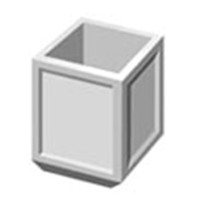 5Урна наземная (бетонная)Материал: армированный бетон (фибробетон), фасадные краски. Размеры (мм): 580х580х500.
Вес (кг): 170шт.7 200,00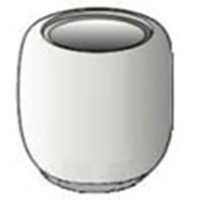 6Вкладыш для урныМатериал: оцинкованное железо. 
Размеры (мм): под урну.
Вес (г): 400шт.850,00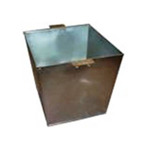 №п/пНаименование работЕдиницаизмеренияСтоимость за единицу 
с НДС (руб.)ИзображениеИзображение1Качели без спинкиКатегория возраста: от 3 до 7 летКоличество мест: 1Размеры: длина - 1800 мм; ширина - 1800 мм; высота общая – 1700 мм;высота сиденья – 450 ммМатериалы: стальные трубы, элементы из полосовой стали, подшипниковые узлы, влагостойкая фанера,  профессиональные двухкомпонентные краски, оцинкованный крепеж с защитными пластиковыми колпачками.Способ установки: ленточный фундамент.шт.10 900,00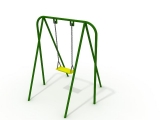 2Качели со спинкойКатегория возраста: от 3 до 7 летКоличество мест: 1Размеры: длина - 1800 мм; ширина - 1800 мм;  высота общая – 1700 мм;высота сиденья – 400 ммМатериалы: стальные трубы,  элементы из полосовой стали,  подшипниковые узлы,  влагостойкая фанера,  профессиональные двухкомпонентные краски, оцинкованный крепеж с защитными  пластиковыми колпачками.Способ установки:ленточный фундамент.шт.12 100,00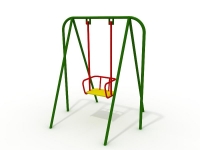 3Качели двойные без спинкиКатегория возраста: от 3 до 7 летКоличество мест: 2Размеры: длина - 2700 мм; ширина - 1400 мм; высота общая – 1650 мм; высота сидений – 400 ммМатериалы: стальные трубы, элементы из полосовой стали, подшипниковые узлы, влагостойкая фанера, профессиональные двухкомпонентные краски, оцинкованный крепеж с защитными   пластиковыми колпачками.Способ установки: ленточный фундамент.шт.21 500,00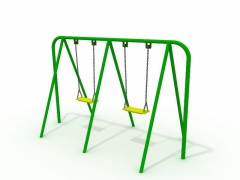 4Качели двойные со спинкойКатегория возраста: от 3 до 7 летКоличество мест: 2Размеры: длина - 2700 мм; ширина - 1400 мм; высота общая – 1700 мм;  высота сидений – 450 ммМатериалы: стальные трубы, элементы из полосовой стали, подшипниковые узлы, влагостойкая фанера, профессиональные двухкомпонентные краски, оцинкованный крепеж с защитными   пластиковыми колпачками.Способ установки: ленточный фундамент.шт.22 500,00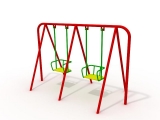 5Качалка – балансирКатегория возраста: от 3 до 7 летКоличество мест: 2Размеры: 2500х250х820 ммРазмеры: 3555х250х880 ммМатериалы: стальные трубы, элементы из полосовой стали, подшипниковые узлы, влагостойкая фанера, профессиональные двухкомпонентные краски, оцинкованный крепеж с защитными   пластиковыми колпачками.Способ установки: ленточный фундамент.шт.шт.12 000,0016 000,00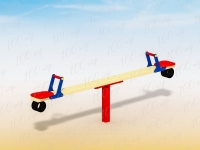 6Горка детскаяРазмеры в плане: 5200х1800 мм, высота: 2100 мм.Материалы: дерево; металл; прессованная фанераС элементами для лазанья и украшенной лестницей для детей от 11 летСпособ установки: ленточный фундамент.шт.43 000,00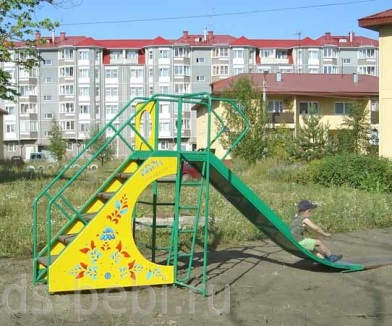 7Комплекс детский спортивно-игровойРазмеры в плане: 6000х1500 мм, высота: 3100 мм.Материалы: дерево; металл; прессованная фанерагородок с баскетбольным щитом, рукоходом  для детей 5-11 летСпособ установки:  ленточный фундамент.шт.72 500,00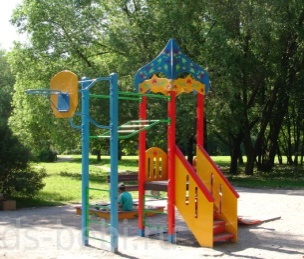 8ПесочницаКатегория возраста: от 3 до 5 летРазмеры: длина - 2000 мм; ширина - 2000 мм; высота общая - 330 ммМатериалы: доска строганая, брус из клееной древесины, профессиональные двухкомпонентные краски.Способ установки: металлические подпятники на бетонных фундаментахшт.14 850,00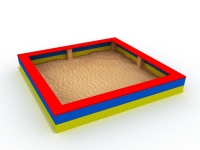 9ПесочницаКатегория возраста: от 3 до 5 летМатериалы: фанера влагостойкая, доска строганая, профессиональные двухкомпонентные краски.Способ установки: металлические подпятники, на бетонных фундаментах.Размеры:3182х3182х518 ммшт.21 600,00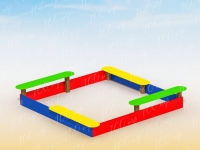 10ПесочницаКатегория возраста: от 3 до 5 летМатериалы: фанера влагостойкая, доска строганая, метал.трубы, профессиональные двухкомпонентные краски.Способ установки: металлические подпятники, на бетонных фундаментах.Размеры: 1580х1580х175 ммшт.19 500,00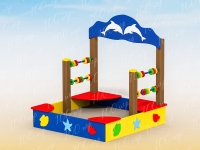 11Песочный дворикКатегория возраста: от 3 до 5 летМатериалы: фанера влагостойкая, доска строганая, метал.трубы, профессиональные двухкомпонентные краски.Способ установки: металлические подпятники, на бетонных фундаментах.Размеры: 3930x3420x2120 ммшт.42 500,00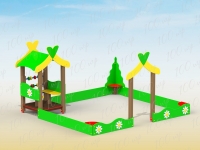 12Домик со счетамиКатегория возраста: от 3 до 5 летМатериалы: фанера влагостойкая, доска строганая, метал.трубы, профессиональные двухкомпонентные краски.Способ установки: металлические подпятники, на бетонных фундаментах.Размеры: 1500х1460х2070 ммшт.36 000,00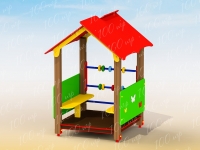 13Домик-беседкаМатериалы: дерево; фанера прессованнаяРазмеры в плане: 1740х1525 мм, высота 1916 мм.Способ установки: металлические подпятники, на бетонных фундаментах.Домик-беседка с иллюминаторамишт.60 000,00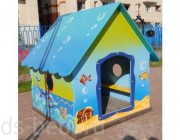 14БеседкаКатегория возраста: от 3 до 5 летРазмеры: длина - 3200 мм; ширина - 2200 мм; высота общая - 2000 мм; высота сидений - 300 ммМатериалы: фанера влагостойкая, стальные трубы, элементы из листового металла, профессиональные двухкомпонентные краски, оцинкованный крепеж с защитными пластиковыми колпачками, оцинкованные металлические крепежные уголки.Способ установки: стойки или металлические подпятники на бетонных фундаментахшт.57 200,00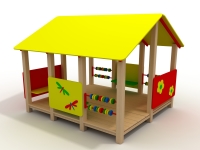 15КарусельРазмеры (ДШВ): 1000х1000х900 ммМатериалы: фанера влагостойкая, стальные трубы, элементы из листового металла, профессиональные двухкомпонентные краски, оцинкованный крепеж с защитными               пластиковыми колпачками, оцинкованные металлические крепежные уголки.Способ установки: металлические подпятники на бетонных фундаментахшт.26 250,00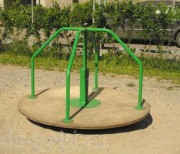 16КарусельРазмеры (ДШВ): 1000х1000х900 ммМатериалы: фанера влагостойкая, стальные трубы, элементы из листового металла, профессиональные двухкомпонентные краски, оцинкованный крепеж с защитными               пластиковыми колпачками, оцинкованные металлические крепежные уголки.Способ установки: металлические подпятники на бетонных фундаментахшт.37 000,00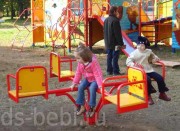 17Карусель с рулемРазмеры (ДШВ): 1600х720 ммМатериалы: фанера влагостойкая, стальные трубы, элементы из листового металла, профессиональные двухкомпонентные краски, оцинкованный крепеж с защитными  пластиковыми колпачками, оцинкованные металлические крепежные уголки.Способ установки: металлические подпятники на бетонных фундаментахшт.32 000,00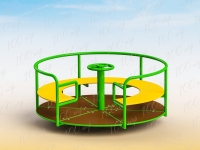 18Детский игровой комплексКатегория возраста: от 5 до 7 летРазмеры (ДШВ): 3 м х 4,4 м х 3,3 мМатериалы: клееный брус, массив сосны, оцинкованный крепеж, экологически чистый антисептик, при цветной окраске используются профессиональные краски.Способ установки: металлические подпятники на бетонных фундаментахшт.41 000,00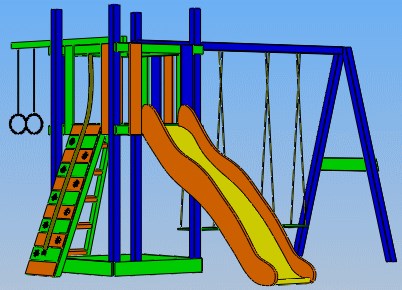 19Детский игровой комплексКатегория возраста: от 5 до 7 летРазмеры (ДШВ): 6,5 м х 5,5 м х 3,3 мМатериалы: клееный брус, массив сосны, оцинкованный крепеж, экологически чистый антисептик, при цветной окраске используются профессиональные краски.Способ установки: металлические подпятники на бетонных фундаментахшт.110 000,00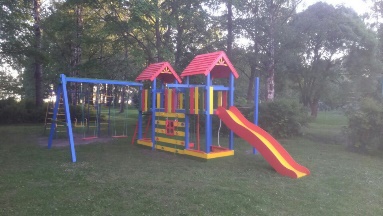 20Детский игровой комплекс Песочный дворикКатегория возраста: от 3 до 5 летРазмеры (ДШВ): 5125х4155х2210 мм, высота огражд. 0,6 мМатериалы: клееный брус, массив сосны, оцинкованный крепеж, экологически чистый антисептик, при цветной окраске используются профессиональные краски.Способ установки: металлические подпятники на бетонных фундаментахшт.129 000,00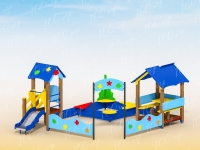 21Детский игровой комплексКатегория возраста: от 3 до 7 летРазмеры (ДШВ): 4100х2700х2600 ммМатериалы: клееный брус, массив сосны, оцинкованный крепеж, экологически чистый антисептик, при цветной окраске используются профессиональные краски.Способ установки: металлические подпятники на бетонных фундаментахшт.125 000,00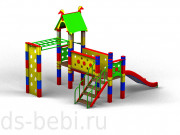 22Детский игровой комплексКатегория возраста: от 5 до 12 летРазмеры (ДШВ): 7,5 м х 7 м х 3,3 мМатериалы: клееный брус, массив сосны, оцинкованный крепеж, экологически чистый антисептик, при цветной окраске используются профессиональные краски.Способ установки: металлические подпятники на бетонных фундаментахшт.190 000,00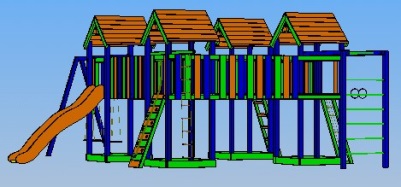 23Детский игровой комплексКатегория возраста: от 5 до 12 летРазмеры (ДШВ): 5900 х 3900х 3500 ммМатериалы: фанера влагостойкая, стальные трубы, элементы из листового металла, профессиональные двухкомпонентные краски, оцинкованный крепеж с защитными пластиковыми колпачками, оцинкованные металлические крепежные уголки.Способ установки: металлические подпятники на бетонных фундаментахшт.232 000,00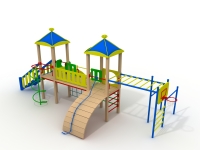 24Детский игровой комплексКатегория возраста: от 3 до 7 летРазмеры (ДШВ): 5300х3500х2500 ммМатериалы: металл, массив сосны, оцинкованный крепеж, экологически чистый антисептик, при цветной окраске используются профессиональные краски.Способ установки: металлические подпятники на бетонных фундаментахшт.236 000,00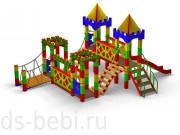 25Детский игровой комплексКатегория возраста: от 3 до 7 летМатериалы: клееный брус, массив сосны, оцинкованный крепеж, экологически чистый антисептик, при цветной окраске используются профессиональные краски.Способ установки: металлические подпятники на бетонных фундаментахшт.388 000,00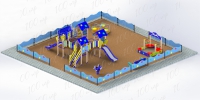 26Детский игровой комплексДлина: 9285 ммШирина: 4350 ммВысота: 3380 ммВысота горки: 1010 (2) ммГарантия 1 годшт.547 300,00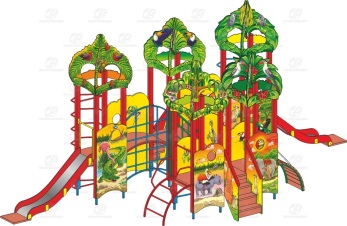 27Детский игровой комплексДлина: 11650 мм, Ширина: 6910 мм, Высота: 4230 ммВысота горки: 1260, 1010 мм,Возрастная группа: Для детей от 6 до 12 летСпособ установки: металлические подпятники на бетонных фундаментахшт.832 000,00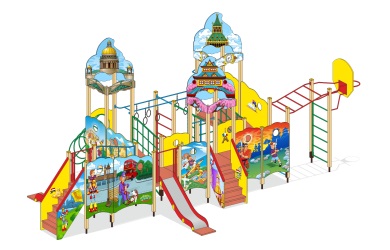 28Детский спортивный комплексРазмеры (ДШВ): 2150х1085х1640Материалы: фанера влагостойкая, стальные трубы, профессиональные двухкомпонентные краски.Способ установки: металлические подпятники на бетонных фундаментахшт.21 000,00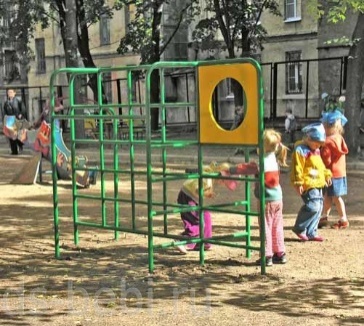 29Детский спортивный комплекс с рукоходом, баскетбольным кольцом 
и шведской стенкойРазмеры (ДШВ): 2980х1000х3020 ммМатериалы: фанера влагостойкая, стальные трубы, элементы из листового металла, профессиональные двухкомпонентные краски, оцинкованный крепеж с защитными               пластиковыми колпачками, оцинкованные металлические крепежные уголки.Способ установки: металлические подпятники на бетонных фундаментахшт.37 000,00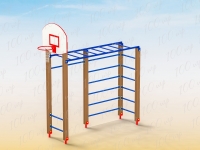 30Детский спортивный комплекс с рукоходом, шведской стенкой, гимнастическими кольцами и турникамиРазмеры (ДШВ): 2635х1340х2135 ммМатериалы: стальные трубы, элементы из листового металла, профессиональные двухкомпонентные краски, оцинкованный крепеж с защитными пластиковыми колпачками, оцинкованные металлические крепежные уголки.Способ установки: металлические подпятники на бетонных фундаментахшт.57 000,00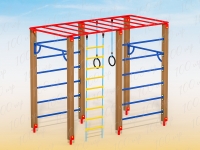 31Детский спортивный комплекс с рукоходом, шведской стенкой, гимнастическими кольцами, брусьями, турниками и баскетбольным кольцомРазмеры (ДШВ): 5940х3400х3020 ммМатериалы: стальные трубы, элементы из листового металла, профессиональные двухкомпонентные краски, оцинкованный крепеж с защитными пластиковыми колпачками, оцинкованные металлические крепежные уголки.Способ установки: металлические подпятники на бетонных фундаментахшт.99 000,00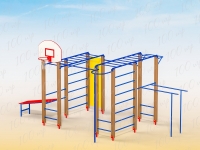 32Гимнастический комплекспредназначение: для упражнений на трапециевидные и широчайшие мышцы спины, груди, бицепс, трицепс.  Категория: для общего физического развития на открытом воздухе лицами от различной подготовки от 16 лет. Тренажер позволяет нескольким лицам (2-3) заниматься одновременно. Комплект поставки: жесткая сборная сварная рама, перекладины, упоры для локтей, наклонная скамейка для пресса. Конструкция: изделие изготавливается из стальной высокопрочной трубы профиля 60х60, 40х40, 20х20. Максимально допустимая нагрузка – 200 кг, Способ установки: металлические подпятники на бетонных фундаментахшт.22 000,00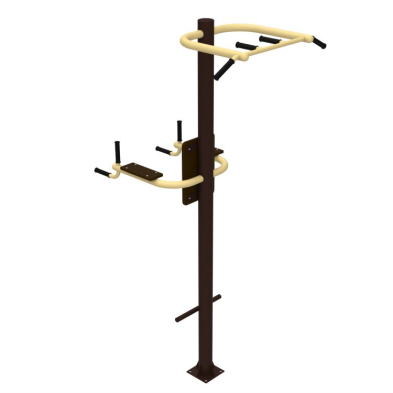 33Уличный атлетический комплексГабаритные размеры: 1730х1730х2615(мм). Окрас: цвет по требованию заказчика, полимерно-порошковое покрытие (ППП). Максимально допустимая нагрузка – 200 кгСпособ установки: металлические подпятники на бетонных фундаментахшт.31 000,00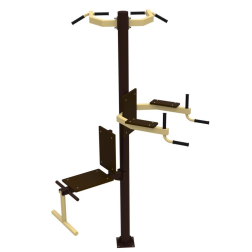 34Уличный спорткомплексСостоит двух шведских стенок с турниками, брусьев опорных, брусьев для отжиманий, на центральной гимнастической перекладине могут располагаться кольца, веревочная лестница, шест.Монтируется на закладных элементах, входящих в комплект или на анкерах, на подготовленное бетонное основание.Габариты и вес (в собранном виде):Д: 2585 Ш: 2330 В: 2510, Вес: 220кг, Способ установки: металлические подпятники на бетонных фундаментахшт.70 000,00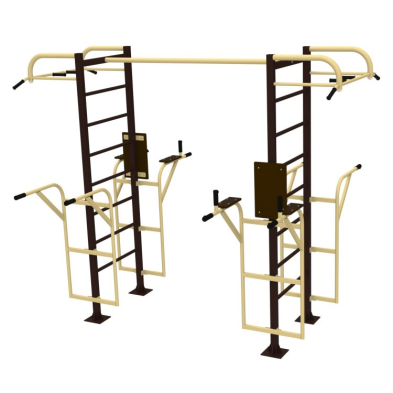 35Уличный спорткомплекс для подготовки к сдаче норм ГТОВыполнен на хомутах. Регулируемые по высоте перекладины, скамьи для пресса. Диаметр перекладин брусья 48мм. Монтируется на закладных элементах, входящих в комплект или на анкерах, на подготовленное бетонное основание. Габариты в собранном виде: 6,2м х 3,7м х 3,1м. Габариты для транспортировки: 3,0м х 1,4м х 0,6м.; Вес: 410кгдиаметр несущей трубы 102 ММСпособ установки: металлические подпятники на бетонных фундаментахшт.91 000,00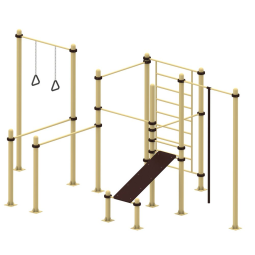 36Уличный тренажерный комплексв комплекте с навесом, рамной конструкцией для 6 тренажеров на выбор для занятия спортом 
12 человек одновременно.Габариты площадки: 5х4х3мшт.275 000,00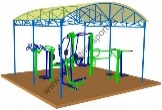 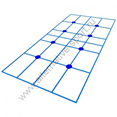 37Уличный тренажерный комплексв комплекте с навесом, рамной конструкцией для 14 тренажеров на выбор для занятия спортом 
28 человек одновременно.Габариты площадки: 5х8х3мшт.440 000,00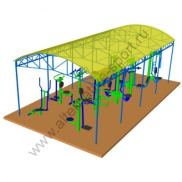 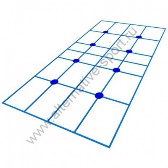 38Уличный тренажер вертикальная тягаУличный тренажёр подтягивание предназначен для тренировки мышц груди и трицепсов рук. Для занятий необходимо разместится на сидении тренажёра спиной к вертикальной стойке, руками охватить рукояти тренажёра. Тренировка мышц происходит при периодическом притягивании рукоятей тренажёра на себя сверху вниз. Посредством подвижной рычажной системы усилие от движения рукоятей передаётся вертикальному движению сиденья, которому противодействует вес тренирующегося. Д: 1190 Ш: 845 В: 1810, Вес: 90кгСпособ установки: металлические подпятники на бетонных фундаментахшт.35 000,00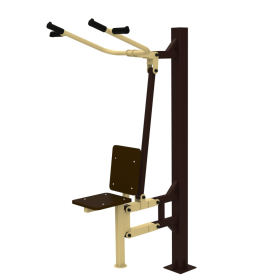 39Уличный тренажер баттерфляйСпортивный уличный тренажер для укрепления мышц рук и груди "Баттерфляй" предназначен для тренировки одного пользователя. Принцип действия заключается в том, что пользователь в сидячем положении, поставив ноги на подножки, взявшись за рукоятки(крылья) тренажера, сводит их перед собой за счет мышц груди, затем возвращается в исходное положениеНагрузка – до 150кг.Габариты и вес:Д: 870 Ш: 920 В: 1810, Вес: 110кгСпособ установки: металлические подпятники на бетонных фундаментахшт.45 000,00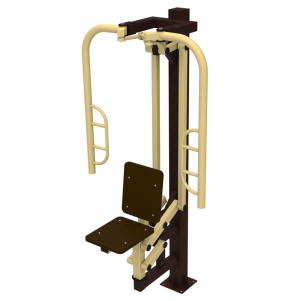 40Уличный тренажер Лыжник + Велосипед + Разведение ногЛыжный ход сдвоенный предназначен для тренировки мышц и суставов тела.Тренажер уличный разведение ног предназначен для тренировки мышц талии и бедер, а также суставов и мышц туловища в области поясницы.Велотренажер предназначен для тренировки и укрепления дыхания и мышц ног.Габариты и вес:Д: 2660 Ш: 1470 В: 1735, Вес: 185кгСпособ установки: металлические подпятники на бетонных фундаментахшт.68 000,00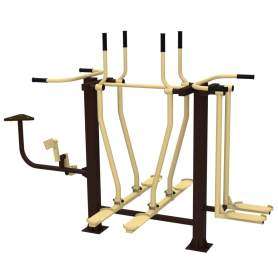 41Брусья гимнастические одноуровневыеГабариты: 2500х600х1300 ммСпособ установки: металлические подпятники на бетонных фундаментахшт.8 500,00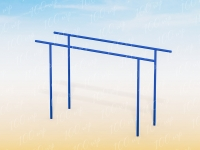 42Брусья разноуровневыеБрусья параллельные двойные на хомутах, с регулировкой высоты перекладин.Диаметр перекладин брусьев 48мм.отжимания на брусьях для развития трицепсов, мышц плечевого пояса и грудных мышц, также работают дельтовидные мышцы и широчайшие мышцы спины. Монтируются на закладных элементах, входящих в комплект или на анкерах, на подготовленное бетонное основание. Габариты в собранном виде: 4,1м х 0,8м х 1,7м. Габариты для транспортировки: 2,2м х 0,6м х 0,3м.; Вес: 150кгдиаметр несущей трубы 102 ммСпособ установки: металлические подпятники на бетонных фундаментахшт.35 000,00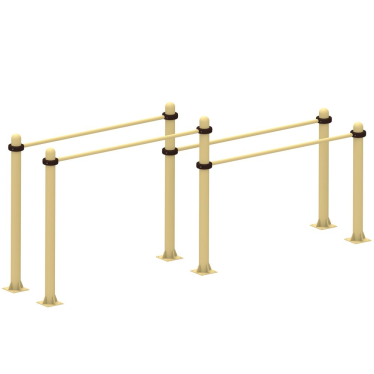 43Скамья для прессаГабариты: 1515х500х1025 ммСпособ установки: металлические подпятники на бетонных фундаментахшт.9 600,00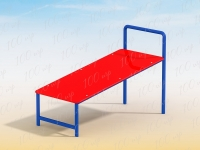 44Скамья для пресса уличнаяпредназначена для занятий спортом на открытом воздухе.Оборудование отлично подойдет для дворовых территорий и оснащения воркаут площадок.Монтируется на закладных элементах, входящих в комплект или на анкерах, на подготовленное бетонное основание. Габариты и вес: Д: 980; Ш: 540;В: 820. Вес: 50кг, Способ установки: металлические подпятники на бетонных фундаментахшт.13 500,00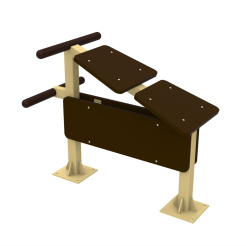 45Турник одноуровневыйтурник на хомутах с регулировкой высоты перекладин. Монтируется на закладных элементах, входящих в комплект. Уличный спортивный тренажер развивает и укрепляет мышцы рук, плечевого пояса, спины и груди.Габариты в собранном виде: 1,5м х 0,2м х 2,6м.диаметр несущей трубы 102 ммСпособ установки: металлические подпятники на бетонных фундаментахшт.17 000,00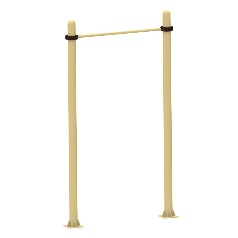 46Турник многоуровневыйкомплекс турников на хомутах, с перекладинами для отжиманий. Регулируемые по высоте перекладины.Монтируются на закладных элементах, входящих в комплект или на анкерах, на подготовленное бетонное основание.Габариты в собранном виде: 4,1м х 4,1м х 2,7м. Габариты для транспортировки: 3,0м х 0,5м х 0,4м.; Вес: 160кг, диаметр несущей трубы 102 ммСпособ установки: металлические подпятники на бетонных фундаментахшт.38 000,00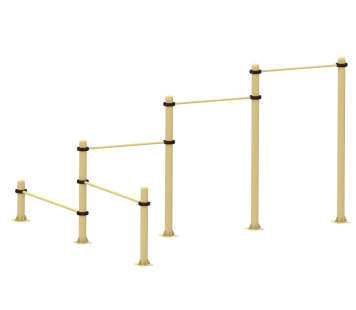 47Рукоход одноуровневыйГабариты тренажера: 2050х540х2020 ммСпособ установки: металлические подпятники на бетонных фундаментахшт.17 000,00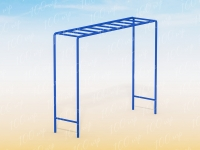 48Рукоход многоуровневый разновысотныйГабариты тренажера: Габариты и вес: Д: 4820 Ш: 605 В: 2870Вес: 180кгСпособ установки: металлические подпятники на бетонных фундаментахшт.29 000,00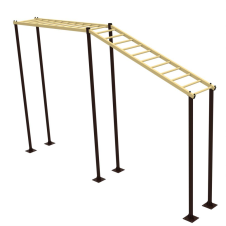 49Ворота футбольные юниорскиеРазмер: 5000*2000 ммМатериал: стальная труба d - 89 ммСпособ установки: металлические подпятники на бетонных фундаментахшт.46 000,00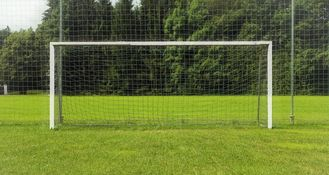 50Ворота хоккейныеРазмеры: длина - 1950 мм; ширина - 1120 мм; высота – 1220 ммМатериалы: стальные трубы различных сечений, стальной пруток, профессиональные двухкомпонентные краски.Способ установки: металлические подпятники на бетонных фундаментахшт.22 000,00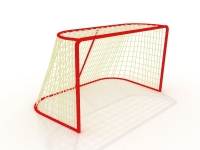 51Стойка баскетбольнаяГабариты: длина - 2740 мм; ширина - 1800 мм; высота – 3950 ммМатериалы: стальные трубы различных сечений, стальной пруток, влагостойкая фанера, оцинкованный крепеж, защитные пластиковые элементы, профессиональные двухкомпонентные краски.Способ установки: металлические подпятники на бетонных фундаментахшт.16 500,00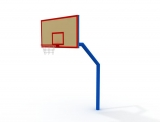 52Ворота гандбольные с баскетбольным кольцомРазмеры: длина - 3160 мм; ширина - 1600 мм; высота общая – 2900 ммМатериалы: стальные трубы различных сечений, стальной пруток, влагостойкая фанера,профессиональные двухкомпонентные краски, оцинкованный крепеж, пластиковые колпачки.Способ установки: металлические подпятники на бетонных фундаментахшт.30 000,00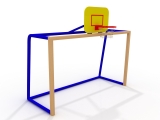 53Сетка заградительнаяячейка100х100 мм нить 2.2 мм, материал: полиамидСетка заградительная необходима для защиты стен, окон и различного оборудования.Цвет – по выборум290,00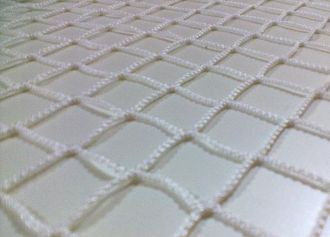 54Стойка для сетки заградительной длина - 4 - 6 мСтоимость без учета доставки и монтажашт.4 500,0055Ограждения для спортивных площадокСтоимость без учета доставки и монтажам.п.4 850,0056Устройство резинового покрытия бесшовного, цветного, толщиной 20 мм, включая материалы (с учетом доставки на расстояние до 10 км)м23 750,00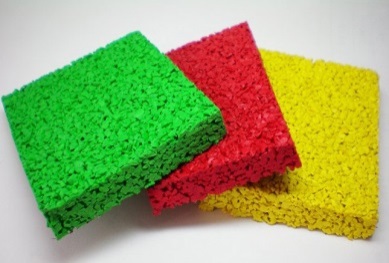 57Мощение резиновой брусчаткой цветной, толщиной 40 мм, включая материалы(с учетом доставки на расстояние до 10 км)м23 980,00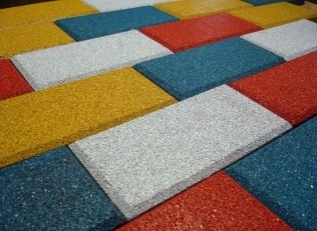 58Подготовка территориим2752,0059Установка игровых и (или) спортивных комплексов (за 1 тонну конструкции)т78 000,0060Установка отдельных спортивных или игровых конструкцийшт.16000,00№п/пНаименование работЕдиницаизмеренияСтоимость за единицу 
с НДС (руб.)Изображение1Уход за газонами обыкновеннымим2550,002Уход за цветниками из многолетниковм2850,003Ремонт зеленых насаждений(ручная побелка, приготовление раствора)ствол.45,004Покос газона вручнуюм215,005Покос газона газонокосилкойм210,006Валка деревьеввручнуюшт.5 240,007Валка деревьев диаметром до 400 мм с применением гидроподьемникашт.9 150,008Валка деревьев диаметром от 400 мм с применением гидроподьемникашт.21 500,009Обрезка ветвей вручнуюшт.1 376,0010Обрезка ветвей с гидроподъемникомшт.15 790,0011Ремонт малых архитектурных форм (скамейки, урны)шт.1 500,0012Окраска малых архитектурных форм (скамейки, урны)шт.250,0013Подготовка почвы для посева газона механическим способом (вспашка)м250,0014Подготовка почвы для посева газона с внесением растительной земли слоем 150 ммм2350,0015Посев газонов вручнуюм275,0016Подготовка стандартных посадочных мест для деревьев и кустарников с круглым комом земли вручную с добавлением растительной землишт.250,0017Посадка деревьев и кустарников с комом землишт.1 500,0018Посадка кустарника в живую изгородьшт.1 500,0019Очистка участка от мусора(с погрузкой и перевозкой на расстояние до 5 км)м2420,0020Посадка цветов в клумбышт.95,0021Вазон бетонный уличный прямоугольныйРазмеры 1200х350х400 с доставкой и монтажомшт.5 550,00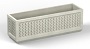 22Деревья-саженцы с доставкой на объектшт.9 000,0023Кустарник - саженцы с доставкой на объектшт.1 000,0024Подготовка почвы для ремонта газона механическим способом (вспашка)м250,00